Ainavu politikas pamatnostādnes 2013.-2019.gadam(informatīvā daļa)Rīga, 2013Satura rādītājsPamattermini no Eiropas ainavu konvencijas	3Lietotie saīsinājumi	71. Ievaddaļa	91.1. Vispārīga informācija	91.2. Informācija par pamatnostādņu izstrādi	92. Pamatnostādņu sasaiste ar politikas plānošanas dokumentiem un tiesību aktiem	112.1. Sasaiste ar politikas plānošanas dokumentiem	112.2. Sasaiste ar normatīvajiem aktiem	132.3.Sasaiste ar starptautiskiem dokumentiem	153. Situācijas raksturojums un problēmu formulējums, kuru risināšanai nepieciešams īstenot noteiktu politiku	173.1. Latvijas ainavu veidošanās un mainība	173.2. Latvijas ainavu daudzveidība, vērtība un kvalitāte	173.3.Izmaiņas Latvijas ainavās pēdējo 20 gadu laikā	183.4. Ainavu pārvaldība Latvijā	253.4.1.Ainavu pārvaldība nacionālajā līmenī	253.4.2.Ainavu pārvaldība reģionālajā līmenī	313.4.3.Ainavu pārvaldība vietējā līmenī	333.5. Izpratne un zināšanas par ainavām, speciālistu apmācība un pētniecība	343.6.Problēmu formulējums, kuru īstenošanai nepieciešams īstenot noteiktu politiku:	364. Ainavu politikas pamatprincipi, nākotnes redzējums, mērķi un rīcības virzieni	384.1. Ainavu politikas pamatprincipi	384.2.Nākotnes redzējums par Latvijas ainavām	394.3. Ainavu politikas mērķis, apakšmērķi un rīcības virzieni	395. Rīcības virzieni un uzdevumi politikas mērķu sasniegšanai	405.1. NAP2020 un citos politikas plānošanas dokumentos noteikto rīcību īstenošana, kas vērstas uz  ainavu kvalitātes uzlabošanu	405.2. Ainavu pārvaldības  uzlabošana	405.3. Izpratnes un zināšanu par ainavām veidošana, speciālistu apmācības uzlabošana un pētniecības veicināšana.	476.Turpmākās rīcības plānojums	497.Ainavu politikas ex-ante novērtējums un rezultatīvie rādītāji	528.Ietekme uz valsts un pašvaldību budžetiem	569.Pamatnostādņu īstenošana un pārskatu sniegšana	57Pamattermini no Eiropas ainavu konvencijasAinava – teritorija tādā nozīmē, kā to uztver cilvēki, un kas ir izveidojusies dabas un/vai cilvēku darbības un mijiedarbības rezultātā. Ainavu aizsardzība - darbības, lai saglabātu un uzturētu ainavas ievērojamās un raksturīgās īpašības, kuras ir pamatotas ar tās mantojuma vērtību, ko nosaka šīs ainavas dabiskais veidols un/vai cilvēku darbības. Ainavas kvalitātes mērķis - kompetentu publisko iestāžu formulētas sabiedrības vēlmes attiecībā uz viņu apkārtnes ainavas raksturiezīmēm.Ainavu pārvaldība no ilgtspējīgas attīstības perspektīvas nozīmē darbības, lai nodrošinātu regulāru ainavas kopšanu ar mērķi virzīt un harmonizēt pārmaiņas, kuras rada sociālie, ekonomiskie un vides procesi. Ainavu plānošana - konsekventi uz tālāku nākotni vērstas darbības, lai uzlabotu, atjaunotu vai radītu jaunas ainavas.Ainavu politika - nozīmē kompetentu publisko iestāžu izstrādātus principus, stratēģijas un pamatnostādnes, kas ļauj veikt specifiskus pasākumus, kuru mērķis ir nodrošināt ainavu aizsardzību, pārvaldību un plānošanu.Pārējie terminiAinavas attīstība jeb mainība ir ainavas struktūras un funkciju pārveidošanās laika gaitā, kuras izraisa gan dabiskie procesi, gan cilvēka darbība.Ainaviski ceļi – autoceļi, kuri, pamatojoties uz sabiedrības vērtējumu, teritorijas attīstības plānošanas dokumentos ir noteikti kā teritorijas identitātei nozīmīga ainaviska vērtība un kuru apsaimniekošanai un plānošanai var tikt noteikti īpaši nosacījumi.Ainavas kvalitāte – vērtības piešķiršana, kas ietver kvalitātes novērtējumu objektīvai ainavai individuālas vai sabiedriskas uztveres rezultātā dažādos ainavas tipos.Ainavu plāns – teritorijas attīstības plānošanas dokuments, ainavu pārvaldības plāns, kuru izstrādā kā nacionālā, reģionālā vai vietējā teritorijas attīstības plānošanas līmeņa tematisko plānojumu. Tā mērķis – sagatavot ieteikumus ainavu aizsardzībai, atjaunošanai vai jaunu ainavu radīšanai atbilstoši sociāli nozīmīgām sabiedrības vēlmēm un pieprasījumam. Ainavu plānu var izmantot kā pamatojumu finansiālā un cita veida atbalsta plānošanai un koordinēšanai. Ainavas raksturs – (Landscape character) atpazīstams un saskanīgs elementu kopums ainavā, kas nosaka tās atšķirību no citām ainavām, nešķirojot, labāka vai sliktāka ainava. Ainavas struktūra – ainavu elementu un ainavas telpisko vienību savstsrpējais izkārtojums.  Ainavas struktūras elements – jebkurš elements ainavā, kas to raksturo. Ainaviski vērtīgas teritorijas – teritorijas attīstības plānošanas procesā noteiktas teritorijas, kurās saskaņā ar sabiedrības vērtējumu rodamas Latvijas, tās reģionu,  novadu, cilvēku identitātei un vietu ilgstspējīgai attīstībai nozīmīgas ainavas.  Ainavu telpa - ainavu kopums, kurā pēc noteiktām pazīmēm vai izmantošanas un/vai apsaimniekošanas prasībām ir apvienotas savstarpēji saistītas ainavas. Aizsargjosla (aizsardzības zona) noteiktas platības, kuru uzdevums ir aizsargāt dažāda veida (gan dabiskus, gan mākslīgus) objektus no nevēlamas ārējās iedarbības, nodrošināt to ekspluatāciju un drošību vai pasargāt vidi un cilvēku no kāda objekta kaitīgās ietekmes.Apbūve – teritorijā izvietotu esošu vai plānotu ēku, inženierbūvju, inženierkomunikāciju un labiekārtojuma elementu kopums.Aizsargājamo ainavu apvidi – īpaši aizsargājamās dabas teritorijas, kas izceļas ar savdabīgu vai daudzveidīgu ainavu. To mērķis ir aizsargāt un saglabāt raksturīgo ainavu un tos ainavas elementus, kas ir būtiski aizsargājamo sugu un biotopu ekoloģisko funkciju nodrošināšanai, Latvijai raksturīgajai kultūrvidei un ainavas daudzveidībai, kā arī nodrošināt sabiedrības atpūtai un tūrismam piemērotas vides saglabāšanu un dabu saudzējošu apsaimniekošanu.Bioloģiskā daudzveidība nozīmē dzīvo organismu formu dažādību visās vidēs, tai skaitā sauszemes, jūras un citās  ūdens ekosistēmās un ekoloģiskajos kompleksos, kuru  sastāvdaļas tās ir. Tā ietver daudzveidību sugas ietvaros, starp sugām un starp ekosistēmām. Dabas pieminekļi - atsevišķi, savrupi dabas veidojumi, kuriem ir piešķirts īpaši aizsargājmās dabas teritorijas statuss: aizsargājamie koki, dendroloģiskie stādījumi, alejas, ģeoloģiskie un ģeomorfoloģiskie dabas pieminekļi un citi dabas retumi, kam ir zinātniska, kultūrvēsturiska, estētiska vai ekoloģiska vērtība.Degradēta teritorija - teritorija ar izpostītu vai bojātu zemes virskārtu vai pamesta apbūves, derīgo izrakteņu ieguves, saimnieciskās un militārās darbības teritorija, kur nepieciešami ainavu reģenerācijas un vides atveseļošanas pasākumi. Ikdienišķas (ikdienas) ainavas – visas cilvēku apdzīvotās ainavas, kas ir veidojušās gadsimtu gaitā un, pildot noteiktas sociālas un ekonomiskas funkcijas, ir dzīves un darba telpa mūsdienās dzīvojošām paaudzēm. Tās  uztur un tālāk  veido cilvēku ikdienas darbība.  Ilgtspējīga attīstība – sabiedrības labklājības, vides un ekonomikas integrēta un līdzsavarota attīstība, kas apmierina iedzīvotāju pašreizējās sociālās un ekonomiskās vajadzības un nodrošina vides prasību ievērošanu un bioloģiskās daudzveidības saglabāšanu, neapdraudot nākamo paaudžu vajadzību apmierināšanas iespējas. Īpaši aizsargājamo dabas teritoriju individuālie aizsardzības un izmantošanas noteikumi - Ministru kabineta noteikumi, kas ir pamatoti ar konkrētās aizsargājamās teritorijas īpatnībām, izveidošanas un aizsardzības mērķiem un uzdevumiem. Tie reglamentē pieļaujamo un aizliegto darbību veidus šajā teritorijā, kā arī, ja nepieciešams, tās iedalījumu funkcionālajās zonās. Konservācija - pieminekļa vai tā daļas būvnieciska, fizikāla un ķīmiska nostiprināšana. Kultūras mantojums  - (1) pieminekļi – arhitektūra, monumentālās skulptūras un glezniecības darbi, arheoloģiski elementi vai struktūras, uzraksti, alas vai elementu grupas, kam ir īpašas nozīmes  vērtība no vēstures, mākslas vai zinātnes viedokļa; (2) ansambļi – atsevišķu vai apvienotu ēku grupas, kam dēļ to arhitektūras, vienotības vai to vietas ainavā ir īpašas nozīmes  vērtība no vēstures, mākslas vai zinātnes viedokļa; (3) ievērojamas vietas – cilvēka radītas vai cilvēka un dabas kopīgi radītas, kā arī teritorijas, kas ietver arheoloģiski ievērojamas vietas, kam ir īpašas nozīmes  vērtība no vēstures, estētikas, etnoloģijas vai antropoloģijas viedokļa. Kultūras pieminekļi - kultūrvēsturiskas ainavas un atsevišķas teritorijas (senkapi, kapsētas, parki, vēsturisko notikumu norises un ievērojamu personu darbības vietas), kā arī ēku grupas un atsevišķas ēkas, mākslas darbi, iekārtas un priekšmeti, kuriem ir vēsturiska, zinātniska, mākslinieciska vai citāda kultūras vērtība.Kultūrvēsturiska ainava - dabas un cilvēka kopīgi radīta ainava, kas atspoguļo cilvēku sabiedrības un apdzīvotu vietu evolūciju laika gaitā, ko nosaka fiziski dabiskās vides ierobežojumi un radītās izdevības, ka arī secīgas ārējas vai iekšējas sociālās, ekonomiskās un kultūras ietekmes.Latvijas kultūras kanons  - izcilāko un ievērojamāko Latvijas mākslas darbu un kultūras vērtību kopums, kas atspoguļo nācijas visu laiku nozīmīgākos sasniegumus kultūrā. Tā  sagatavošanu koordinē Kultūras ministrija.Nacionālo interešu telpas - teritorijas un areāli ar izcilu vērtību un nozīmi Latvijas ilgtspējīgai attīstībai, identitātes saglabāšanai, kas ietver valsts attīstībai nozīmīgus stratēģiskus resursus. Vienlaikus šajās teritorijās veidojas dažādu interešu konflikti un problēmas, kas pārsniedz atsevišķu pašvaldību un nozaru kompetenci, tādēļ ir nepieciešami kompleksi risinājumi un mērķtiecīga valsts politika. Publiskā ārtelpa - sabiedrībai pieejamas teritorijas un telpa, ko veido ielas, bulvāri, laukumi, parki, dārzi, skvēri, pagalmi, krastmalas, pasāžas, promenādes un citas vietas, kas nodotas publiskai lietošanai, neatkarīgi no to īpašumtiesību piederības.Radošums – iedzimta un izkopta indivīda īpašība/spēja radīt oriģinālas un jaunas nozīmes tēlus. Radošā darbība palīdz atklāt jaunas iespējas un formas labākajiem kopā dzīvošanas un darbības modeļiem, piemēroties jauniem apstākļiem un pārveidot esamību ar radošās iztēles un iniciatīvas palīdzību. Restaurācija - pieminekļa vai tā daļas zinātniski pamatota atjaunošana sākotnējā veidolā, saglabājot vērtīgākos uzslāņojumus. Revitalizācija  - sena apbūves kompleksa vai teritorijas funkcionāla aktivizācija, pielāgojot to jaunai sabiedriskai funkcijai.Tematiskais plānojums - teritorijas attīstības plānošanas dokuments, kurā atbilstoši plānošanas līmenim risināti specifiski jautājumi, kas saistīti ar atsevišķu nozaru attīstību (transporta infrastruktūras, veselības aprūpes iestāžu, izglītības iestāžu izvietojums u.c.) vai noteiktu tēmu (inženiertīklu izvietojums, ainaviski vērtīgas teritorijas, riska teritorijas u.c.). Teritorijas attīstības plānošanas dokumenti saskaņā ar Teritorijas attīstības plānošanas likumu - ilgtspējīgas attīstības stratēģija, attīstības programma,  teritorijas plānojums, lokālplānojumi, detālplānojumi, tematiskie plānojumi.Teritorijas attīstības plānošanas informācijas sistēma - strukturēts informācijas tehnoloģiju un datu bāzu kopums, kuru lietojot tiek nodrošināta teritorijas attīstības plānošanas dokumentu izstrādei un realizācijai nepieciešamās informācijas radīšana, apkopošana, uzkrāšana, apstrādāšana, izmantošana un iznīcināšana.Tipiska ainava – ainava, kas raksturo noteiktus procesus, laikmetu vai arī konkrētu ainavu tipu.Transporta infrastruktūra - inženierbūvju komplekss, kas ietver visa veida transportam nepieciešamos objektus un to teritorijas – ielas, autoceļus, tuneļus, viaduktus, satiksmes pārvadus, dzelzceļus ar dzelzceļu stacijām, jūras un upju ostas, lidostas, kanālus, kā arī citus to izmantošanai un uzturēšanai nepieciešamos objektus un sastāvdaļas.Unikāla ainava – izcili vērtīga ainava, kura ir vienīgā vai viena no nedaudzajām ainavām valstī, reģionā vai citā teritoriālā vienībā. Lietotie saīsinājumiANO			Apvienoto Nāciju OrganizācijaBAT 			Biznesa augstskola „Turība”BVZ			bioloģiski vērtīgie zālājiDAP			Dabas aizsardzības pārvaldeDU			Daugavpils universitāteEM			Ekonomikas ministrijaES			Eiropas SavienībaIZM 			Izglītības un zinātnes ministrijaĪADT			īpaši aizsargājamās dabas teritorijasIVN			ietekmes uz vidi novērtējuma processKM			Kultūras ministrijaKonvencija		Eiropas ainavu KonvencijaLAD 			Lauku atbalsta dienests„Latvija 2030”	Latvijas ilgtspējīgas attīstības stratēģija „Latvija 2030”LiepU			Liepājas universitāteLIZ			Lauksaimniecībā izmantojamā zemeLLU 			Latvijas Lauksaimniecības universitāteLU 			Latvijas universitāteLPS			Latvijas Pašvaldību savienībaLR			Latvijas RepublikaLVL			Latvijas valsts MK			Ministru kabinetsNAP 2020	 	Nacionālais attīstības plāns 2014.-2020.gadamNatura 2000	Eiropas nozīmes aizsargājamās dabas teritorijaspamatnostādnes 	Ainavu politikas pamatnostādnes 2013.-2020.gadamPR	plānošanas reģionsRTU	Rīgas Tehniskā universitāteSM			Satiksmes ministrijaTAPIS			Teritorijas attīstības plānošanas informācijas sistēmaTIAN 			Teritorijas izmantošanas un apbūves noteikumiUNESCO		Apvienoto Nāciju Izglītības, zinātnes un kultūras organizācijaUNESCO LNK	UNESCO Latvijas Nacionālā KomisijaVARAM 		Vides aizsardzības un reģionālās attīstības ministrijaVKPAI		Valsts kultūras pieminekļu aizsardzības inspekcijaVMD			Valsts meža dienestsVZD			Valsts zemes dienestsVAS			Valsts akciju sabiedrībaViA			Vidzemes augstskolaZBR			Ziemeļvidzemes biosfēras rezervātsZM 			Zemkopības ministrija1. Ievaddaļa1.1. Vispārīga informācijaApzinoties, ka Eiropas ainavu daudzveidība un kvalitāte ir būtisks resurss cilvēku dzīves kvalitātes nodrošināšanai, teritoriju identitātes stiprināšanai un saimnieciskās darbības aktivizēšanai, Eiropas Padomes dalībvalstis 2000.gada 20. oktobrī Florencē pieņēma Eiropas ainavu konvenciju, kuras galvenais mērķis ir veicināt Eiropas ainavu aizsardzību, pārvaldību un plānošanu. Lai to nodrošinātu, Konvencija nosaka, ka valstīm ir jāizstrādā un jāīsteno sava ainavu politika, veicot īpašus Konvencijā noteiktus pasākumus: ainavu identifikāciju un novērtēšanu, ainavu kvalitātes mērķu noteikšanu, speciālistu apmācību un sabiedrības izpratnes veidošana par ainavu vērtību. Pašlaik Konvenciju ir ratificējušas 38 valstis, konkrētus pasākumus tās īstenošanai ietverot valstu politikas dokumentos. Pieņemot likumu „Par Eiropas ainavu konvenciju”, 2007.gada 29.martā  Konvenciju ratificēja arī LR Saeima. Līdz ar to Latvija ir apņēmusies izstrādāt un īstenot ainavu politiku, tajā ietverot Konvencijā noteiktos pasākumus. Ilgtermiņa risinājumi Latvijas ainavu politikai tika izvirzīti Latvijas ilgtspējīgas attīstības stratēģijā „Latvija 2030”, kurā ir noteikts, ka, lai saglabātu Latvijai tipiskās unikālās dabas un kultūrvēsturiskās ainavas, kas veido priekšnoteikumus iedzīvotāju dzīves vides kvalitātei, ir:jānodrošina valsts atbalsts daudzfunkcionālām un produktīvām lauku teritorijām, kultūrainavas  saglabāšanai un veidošanai;jānosaka Latvijai tipiskās un unikālās ainavas, jāveic to inventarizācija un jāizstrādā priekšlikumi ainavu apsaimniekošanai un procesu monitoringam;jāizglīto un jāiesaista sabiedrība ainavu apsaimniekošanā;teritorijas plānojumos jānosaka prasības un nosacījumi, kas paredz ainaviski nozīmīgu vietu aizsardzību.   1.2. Informācija par pamatnostādņu izstrādiUzdevums izstrādāt pamatnostādnes ir noteikts MK 2006.gada 6.novembra sēdes protokollēmumā (protokols Nr.57, 16.§) „Par Eiropas ainavu Konvenciju”. Lai pamatnostādņu risinājumus saskaņotu ar „Latvija 2030” ilgtermiņa uzstādījumiem un jauno Teritorijas attīstības plānošanas likumu, kurā tika noteikti jauni ainavu plānošanai būtiski teritorijas attīstības plānošanas instrumenti, pamatnostādņu sagatavošanas termiņš tika grozīts. Līdz ar to pamatnostādnes ir gan Konvencijas, gan „Latvija 2030” īstenošanas instruments vidējā termiņā - starpnozaru politikas dokuments, kas paredz rīcības, kuras jāveic 2013.-2019.gadā, lai saskaņā ar Konvenciju veicinātu „Latvija 2030” izvirzīto ilgtermiņa mērķu īstenošanu.  Pamatnostādnes formulē problēmas, kuras esošajās nozaru politikās netiek risinātas vai arī tiek risinātas nepietiekami un, balstoties uz pakāpeniskuma principu,  nosaka tādus ainavu politikas  mērķus un uzdevumus, lai pamatnostādņu īstenošanas laikā nepalielinātu administratīvo slogu ne vietējām pašvaldībām, ne nozaru ministrijām. Pamatnostādnēs ietverto uzdevumu izpilde veicinās „Latvija 2030” izvirzīto ilgtermiņa risinājumu īstenošanu, tostarp valsts un cita veida atbalsta plānošanu.  Pamatnostādnes ir sagatavotas, ņemot vērā Konvenciju un citus ar ainavu politiku saistītus starptautiskus dokumentus, „Latvija 2030”, NAP 2020, nozaru politiku dokumentus, plānošanas reģionu un vietējo pašvaldību teritorijas attīstības plānošanas dokumentus un dažādu Eiropas valstu pieredzi ainavu aizsardzības, pārvaldības un plānošanas jomā, kā arī institūciju un ekspertu sniegto informāciju.Ievērojot ainavu politikas starpdisciplināro raksturu, pamatnostādņu izstrādei ar vides aizsardzības un reģionālās attīstības ministrijas valsts sekretāra vietnieka 2012. gada 26.jūnija rīkojumu Nr. 234 tika izveidota starpinstitūciju darba grupa, kurā tika iekļauti pārstāvji no EM, IZM, KM, ZM, Valsts meža dienesta, Kurzemes, Zemgales, Rīgas, Vidzemes un Latgales PR, UNESCO Latvijas Nacionālās komisijas, Latvijas Universitātes, Latvijas Lauksaimniecības universitātes, Latvijas Arhitektu savienības, Latvijas ainavu arhitektūras biedrības, Vides konsultatīvās padomes, biedrības "Latvijas Teritoriālplānotāju asociācija" un Latvijas Pašvaldību savienības. Atsaucoties uz paziņojumu VARAM un Valsts kancelejas tīmekļa vietnēs, pamatnostādņu projekta sagatavošanā piedalījās pieci sabiedrības pārstāvji. Diskusiju rezultātā darba grupa vienojās, ka:ainavas ir nozīmīgs Latvijas attīstības resurss – būtiska iedzīvotāju dzīves kvalitātes, vietu, reģionu un visas valsts identitātes un attīstības  komponente; lai Latvijas ainavu potenciāls gan pašlaik, gan nākotnē tiktu izmantots maksimāli lietderīgi, ir jānodrošina ainavu ilgstspējīga attīstība un mērķtiecīga ainavu pārvaldība atbilstoši sociāli nozīmīgām sabiedrības vēlmēm un pieprasījumam;prioritārie uzdevumi Latvijas ainavu ilgtspējīgas attīstības nodrošināšanai pamatnostādņu īstenošanas laikā ir:ainavu politikas integrēšana visu līmeņu teritorijas attīstības plānošanā, akcentējot  ainavu plānošanu;sabiedrības izglītošana un līdzdalības nodrošināšana ainavu politikas noteikšanā un īstenošanā;ainavu pārvaldībā iesaistīto speciālistu zināšanu padziļināšana un ainavu pētniecības veicināšana. 2. Pamatnostādņu sasaiste ar politikas plānošanas dokumentiem un tiesību aktiem2.1. Sasaiste ar politikas plānošanas dokumentiemViens no „Latvija 2030” (apstiprināta LR Saeimā 2010.gada 10.jūnijā) telpiskās attīstības perspektīvā noteiktajiem mērķiem ir saglabāt Latvijas savdabību – daudzveidīgo dabas un kultūras mantojumu, tipiskās un unikālās ainavas. Lai to nodrošinātu, kā viena no nacionālo interešu telpām, kam nepieciešami kompleksi risinājumi un mērķtiecīga valsts politika, ir noteikti izcili dabas, ainavu un kultūrvēsturisko teritoriju areāli, kurus nepieciešams apzināt, saglabāt, saprātīgi apsaimniekot un efektīvi izmantot. „Latvija 2030” nosaka, ka ainavu kvalitāte ir priekšnoteikums iedzīvotāju dzīves vides kvalitātei un nozīmīgs valsts tūrisma nozares potenciāls, tāpēc ainavu saglabāšanai ir nepieciešams valsts atbalsts. 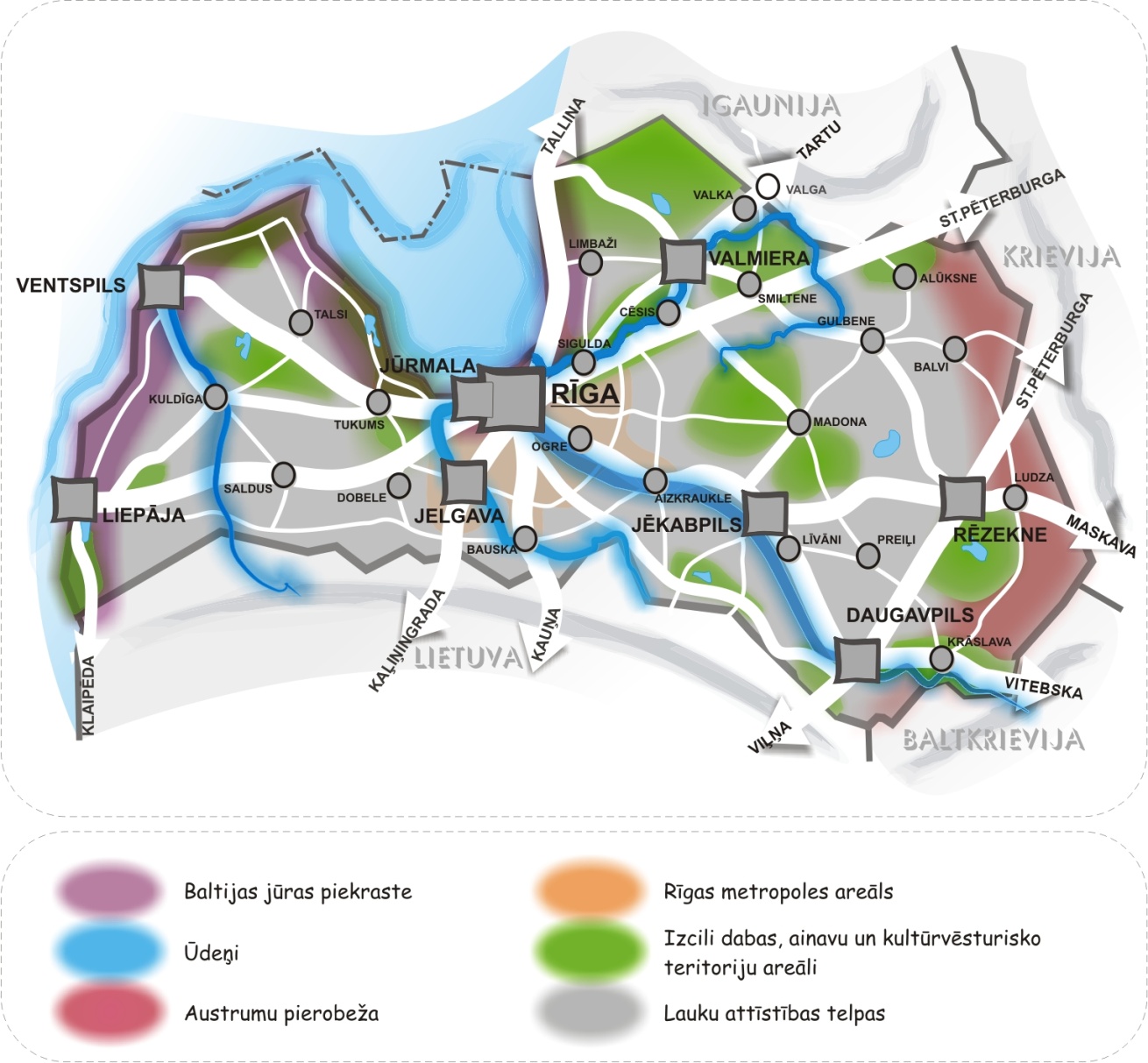 1.attēls. Nacionālo interešu telpas Latvijas telpiskās attīstības perspektīvāNacionālais attīstības plāns 2014.-2020.gadam, kuru  LR Saeima apstiprināja 2012.gada 20.decembrī, ir hierarhiski augstākais nacionāla līmeņa vidēja termiņa plānošanas dokuments, kurā saskaņā ar „Latvija 2030” ir noteiktas valsts attīstības prioritātes 2014.-2020.gadam. Viena no tām ir „Izaugsmi atbalstošas teritorijas”, kuras mērķis ir radīt līdzvērtīgākas darba iespējas un dzīves apstākļus visiem iedzīvotājiem, izmantojot teritoriju attīstības potenciālu un unikālos resursus. NAP uzsver, ka priekšnoteikums ikvienas teritorijas izaugsmei ir uzņēmējdarbība, tāpēc nepieciešams intensīvāk, bet tajā pašā laikā ilgtspējīgi izmantot visus pieejamos resursus un atjaunot kultūrvēsturisko mantojumu, lai veidotos kvalitatīva dzīves telpa un uzņēmējdarbībai pievilcīga vide, veicinot tūrisma attīstību. Viens no rīcības virzieniem šīs prioritātes īstenošanai ir dabas un kultūras kapitāla ilgtspējīga apsaimniekošana. Tā ir saistīta ar  zemes, mežu, ūdeņu un dabas resursu ilgtspējīgu izmantošanu, attīstot gan intensīvu, gan „zaļo” ražošanu un vienlaikus rūpējoties par dabas kapitāla saglabāšanu un nenoplicināšanu, veidojot un uzturot Latvijas kā „zaļas” valsts tēlu. Rīcības virziena ietvaros veicamie uzdevumi, kas ietver arī ainavu aspektus, ir  uz eksportu orientētu integrētu tūrisma, kultūras, veselības un dabas kapitāla pakalpojumu un produktu piedāvājuma attīstība, kā arī zemes un citu dabas resursus ilgtspējīgas izmantošanas stimulēšana. Mērķa sasniegšanas mērīšanai 2020.gadā ir izvirzīti šādi rādītāji: apsaimniekotās LIZ īpatsvars - 95 procenti no LIZ, mežainums– 52,7 procenti no valsts teritorijas. Zemes politikas pamatnostādnēs 2008.–2014.gadam (apstiprinātas ar MK 2008.gada 13.oktobra rīkojumu Nr.613 „Par Zemes politikas pamatnostādnēm 2008.–2014.gadam”) norādīts, ka, īstenojot Konvenciju, nepieciešams izstrādāt politikas plānošanas dokumentus un rīcības  ainavu aizsardzībā, plānošanā un reģionālā un vietējā līmeņa plānojumos ieviest ainavu plānošanas sadaļu. Dokumentā noteikts:LIZ platībās, kuras patreiz netiek izmantotas un to auglība nav piemērota lauksaimnieciskai ražošanai, pieļaujama apmežošana, maksimāli apmežojot līdz 56% no valsts teritorijas;kā vērtību nepieciešams saglabāt Latvijai raksturīgo mozaīkveida kultūrainavu, neizmantoto LIZ platības jāsamazina līdz 5% no LIZ kopplatības, ilgtermiņā līdz 1% ;nepieļaut jaunu degradēto teritoriju rašanos un veicināt esošo teritoriju revitalizāciju. Vides politikas pamatnostādnes 2009.–2015.gadam (apstiprinātas ar MK 2009.gada 31.jūlija  rīkojumu Nr.517 „Par Vides politikas pamatnostādnēm 2009.–2015.gadam”) ietver vairākus aspektus, kas ir saistīti ar ainavām: izgāztuvju, derīgo izrakteņu ieguves vietu rekultivācija, piesārņoto vietu sanācija, dabas aizsardzība. Dokumentā uzvērts, ka  derīgo izrakteņu ieguvju vietu rekultivācija un piesārņoto vietu sanācija ir nepietiekoša. Savukārt dabas aizsardzības jomā norādīts, ka spiediens uz dabas resursiem palielināsies: pieaugs nepieciešamība pēc vietējiem būvmateriāliem, alternatīviem enerģijas avotiem un  problēmas radīs neapdomīga urbanizācija, piemēram, bijušajās LIZ veidojot apdzīvotas vietas bez pieslēgumiem centralizētām ūdensapgādes un kanalizācijas sistēmām. Līdz ar to notiek ūdeņu piesārņošana, mitrzemju nosusināšana un cita veida biotopu iznīcināšana vai fragmentācija. Pamatnostādnēs norādīts, ka bioloģiskās daudzveidības saglabāšanas kontekstā svarīgas ir ainavas, jo tā tiek nodrošināta ekosistēmu integritāte.Piekrastes telpiskās attīstības pamatnostādnes 2011.-2017.gadam, kuras MK apstiprināja ar 2011.gada 20.aprīļa rīkojumu Nr.169 „Par Piekrastes telpiskās attīstības pamatnostādnēm 2011.-2017.gadam”, nosaka, ka:piekrastes nozīmīgākā vērtība un attīstības resurss ir vienotais piekrastes dabas un kultūras mantojums, kas ietver arī ainavas: jūras krastus, kāpas, pludmali, upju grīvas; piekrastes attīstības pamatprincips ir ilgtspējīga attīstība;piekrastes telpiskās attīstības politikas mērķis - ekonomiski aktīva, daudzfunkcionāla telpa, kurā tiek īstenota laba pārvaldība un klimata pārmaiņu ietekme tiek mazināta ar kvalitatīvas infrastruktūras izveidi;lai nodrošinātu piekrastes vienotā dabas un kultūras mantojuma saglabāšanu un efektīvu izmantošanu, nepieciešams pilnveidot tradicionālo piekrastes darbības virzienu, kā arī papildinošos nozaru infrastruktūru.Latvijas lauku attīstības valsts stratēģijas plānā 2007.-2013.gadam (apstiprināts MK 2006.gada 10.oktobrī) kā būtisks darbības virziens ir noteikts „Lauku dabas resursu ilgtspējīga apsaimniekošana”, kura ietvaros paredzēts atbalsts lauku teritorijas dabas vērtību, pievilcīgas ainavas un bioloģiskās daudzveidības saglabāšanai, neiegūto ienākumu no vides ierobežojumiem Natura2000 teritorijās kompensēšanai, lauksaimnieciskās darbības saglabāšanai mazāk labvēlīgos reģionos un citiem pasākumiem, kas veicina ainavu saglabāšanu un attīstību. Savukārt darbības virziena „Lauku dzīves telpas attīstība” mērķis ir arī lauku teritorijas kultūras mantojuma saglabāšana un attīstība, īpaši tāda, kurš ir saistīts ar lauksaimniecības un meža nozarēm.  Finansiālais atbalsts šīm prioritātēm pamatā tiek nodrošināts ES lauku attīstības 2.ass ietvaros, konkrētu atbalsta pasākumus nosakot Lauku attīstības programmā 2007.-2013.gadam.Latvijas Meža politikā (MK 1998.gada 28.aprīļa sēdes protokollēmums (prot. Nr.22, 44.§)) noteikts, ka meži ir Latvijas nacionālā bagātība, kura saglabājama un vairojama, lai apmierinātu sabiedrības ekoloģiskās, ekonomiskās un sociālās vajadzības. Meža politikas mērķi ir novērst mežu seguma samazināšanu, nosakot ierobežojumus mežainu apvidu transformēšanai, nodrošināt mežainu apvidu produktivitātes un vērtības saglabāšanu un uzlabošanu un veicināt marginālo lauksaimniecībā izmantojamo un citu zemju apmežošanu, izmantojot esošos valsts mehānismus. Meža politikas mērķis sociālajā sfērā ir līdzsvarot sabiedrības un mežu īpašnieku intereses attiecībā uz meža sociālo vērtību izmantošanu.Arhitektūras politikas pamatnostādņu  2009.-2015.gadam (apstiprinātas ar MK 2009.gada 11.augusta rīkojumu Nr.538 „Par Arhitektūras politikas pamatnostādnēm 2009.-2015.gadam”) mērķis ir sekmēt kvalitatīvas dzīves telpas veidošanu un ilgtspēju, balstoties uz augstvērtīgu arhitektūru. Ar ainavu politiku  cieši saistīti ir tādi pamatnostādnēs  noteiktie rīcības virzieni kā kvalitatīvas dzīves telpas veidošana, harmoniski apvienojot dabas vērtības, kultūras mantojumu un laikmetīgo arhitektūru, kā arī sabiedrības izpratnes un līdzdalības sekmēšana kvalitatīvas dzīves telpas veidošanā.2.2. Sasaiste ar normatīvajiem aktiemAttīstības plānošanas sistēmas likums nosaka attīstības plānošanas sistēmu, kā arī deleģējumu MK noteikt attīstības plānošanas dokumentu saturu, izstrādes un sabiedrības līdzdalības kārtību. Saskaņā ar MK 2009.gada 13.oktobra noteikumu Nr. 1178 „Attīstības plānošanas dokumentu izstrādes un ietekmes izvērtēšanas noteikumi” 12.punktu pamatnostādnes ir uz konkrētu, valstij nozīmīgu mērķu sasniegšanu vērsts vidēja termiņa politikas plānošanas dokuments, kas aptver plašu jautājumu loku un ko izstrādā laikposmam no pieciem līdz septiņiem gadiem. Sabiedrības līdzdalība ir jānodrošina, ņemot vērā MK 2009.gada 25.augusta noteikumos Nr.970 „Sabiedrības līdzdalības kārtība attīstības plānošanas procesā” noteikto.Teritorijas attīstības plānošanas likums (pieņemts LR Saeimā 2011.gada 2. novembrī) nosaka, ka teritorijas attīstība tiek plānota tā, lai varētu paaugstināt dzīves vides kvalitāti, ilgtspējīgi, efektīvi un racionāli izmantot teritoriju un citus resursus, kā arī mērķtiecīgi un līdzsvaroti attīstīt ekonomiku. Likumā ir noteikts, ka visos teritorijas attīstības plānošanas līmeņos var izstrādāt tematiskos plānojumus - teritorijas attīstības plānošanas dokumentus, kuros atbilstoši plānošanas līmenim risināti specifiski jautājumi, kas saistīti ar atsevišķu nozaru attīstību (piemēram, transporta infrastruktūra, veselības aprūpes iestāžu un izglītības iestāžu izvietojums) vai specifisku tematu (piemēram, inženiertīklu izvietojums, ainaviski vērtīgas teritorijas un riska teritorijas). Tematiskos plānojumus ievēro, izstrādājot citus teritorijas attīstības plānošanas dokumentus.Likums „Par īpaši aizsargājamām dabas teritorijām” nosaka ĪADT kategorijas, izveidošanas kārtību un saglabāšanas nodrošināšanu un finansēšanu, kā arī to, ka nepieciešamo saimniecisko pasākumu veikšanai ĪADT likumā noteiktajā kārtībā var izveidot biedrības un nodibinājumus un vietējās pašvaldības var finansēt un savā administratīvajā teritorijā veikt esošo aizsargājamo teritoriju apsaimniekošanu.Likums „Par kultūras pieminekļu aizsardzību” nosaka, ka kultūras pieminekļi ir kultūrvēsturiskā mantojuma daļa - kultūrvēsturiskas ainavas un atsevišķas teritorijas, ēkas, mākslas darbi, iekārtas un priekšmeti, kuriem ir vēsturiska, zinātniska, mākslinieciska vai citāda kultūras vērtība un kuru saglabāšana nākamajām paaudzēm atbilst Latvijas valsts un tautas, kā arī starptautiskajām interesēm. Kultūras pieminekļu aizsardzība ir pasākumu sistēma, kas nodrošina kultūrvēsturiskā mantojuma saglabāšanu un ietver tā uzskaiti, izpēti, praktisko saglabāšanu, kultūras pieminekļu izmantošanu un to popularizēšanu. Ainavu plānošanai nozīmīgi aspekti un normas ir ietvertas arī šādos likumos: „Meža likums”, „Aizsargjoslu likums”, „Būvniecības likums”,  „Lauksaimniecības un lauku attīstības likums”,  „Sugu un biotopu aizsardzība likums”, „Tūrisma likums”, „Ūdens apsaimniekošanas likums”, „Vides aizsardzības likums”, „Zemes ierīcības likums”. Savukārt, plānojot ainavas teritorijās ar īpašu statusu, ir jāievēro arī uz šīm  teritorijām attiecināmie likumi, piemēram, „Gaujas nacionālā parka likums”, „Ķemeru nacionālā parka likums”, „Rāznas nacionālā parka likums”, „Slīteres nacionālā parka likums”, „Grīņu dabas rezervāta likums”,  „Teiču dabas rezervāta likums”, „Par Ziemeļvidzemes biosfēras rezervātu”,  „Rīgas vēsturiskā centra saglabāšanas un aizsardzības likums”.2.3.Sasaiste ar starptautiskiem dokumentiem Eiropas Savienības Teritoriālās attīstības darba kārtība 2020 (pieņemta 2011.gada 19.maijā) ir uzskatāma par ES valstu vienošanos par būtiskākajiem principiem, kas ir jāievēro, lai sekmētu ES teritoriālo attīstību. Dokumentā ir noteiktas ES teritoriālās attīstības prioritātes. Viena no sešām prioritātēm ir reģionu ekoloģisko, ainavu un kultūras vērtību pārvaldība un savienojamība. Eiropas Padomes Eiropas ainavu konvencija (pieņemta 2000.gada 20.oktobrī Florencē) Latvijā ir ratificēta 2007.gada 29.martā, pieņemot likumu „Par Eiropas ainavu konvenciju”. Konvencijā ir norādīts, ka ainava ir Eiropas dabas un kultūras mantojuma pamatkomponente, iedzīvotāju dzīves kvalitātes svarīga sastāvdaļa un saimnieciskajai darbībai labvēlīgs resurss, kas  var dot ieguldījumu darba vietu radīšanā. Konvencija nosaka definīcijas, kas valstīm jāietver savā likumdošanā un pasākumus, kuri jāiekļauj valstu ainavu politikās un jānodrošina to īstenošana. Eiropas Padomes Vispārējā konvencija par kultūras mantojuma vērtību sabiedrībai Latvijā ir ratificēta 2006.gada 2.martā, pieņemot likumu „Par Eiropas Padomes Vispārējo konvenciju par kultūras mantojuma vērtību sabiedrībai”. Šī konvencija uzsver kultūras mantojuma vērtību un potenciālu, kas kalpo kā resurss ilgtspējīgas attīstības un dzīves kvalitātes nodrošināšanā sabiedrībā, kas pakļauta nepārtrauktas attīstības procesam. Uzsvērta un palielināta sabiedrības loma kultūras mantojuma atzīšanā, novērtēšanā un saglabāšanā. Ratificējot šo konvenciju, valstis apņemas atzīt sabiedrības intereses, kas saistītas ar kultūras mantojumu, palielināt kultūras mantojuma vērtību, veicot tā izpēti un nodrošinot aizsardzību un saglabāšanu, kā arī veicināt tādus ekonomiskos un sociālos apstākļus, kas palielina iesaistīšanos uz kultūras mantojumu attiecināmajos pasākumos.UNESCO Konvencija par pasaules kultūras un dabas mantojuma aizsardzību, kas ir pieņemta 1972.gada 16.novembrī, Latvijā ir ratificēta 1997.gada 17.februārī, pieņemot  likumu „Par Konvenciju par pasaules kultūras un dabas mantojuma aizsardzību”. Saskaņā ar šo konvenciju katra dalībvalsts atzīst, ka pienākums nodrošināt kultūras un dabas mantojuma identifikāciju, aizsardzību, konservāciju, popularizāciju un nodošanu nākošajām paaudzēm vispirmām kārtām gulstas uz šo valsti un katra dalībvalsts centīsies īstenot politiku, kuras mērķis būtu piešķirt kultūras un dabas mantojuma zināmas funkcijas sabiedrības dzīvē, kā arī iekļaut šī mantojuma aizsardzību aptverošas plānošanas programmās. Saskaņā ar šo konvenciju tiek veidots „Pasaules mantojuma saraksts”, kuru sastāda, pamatojoties uz dalībvalstu iesniegtiem sarakstiem par savas teritorijas dabas un kultūras mantojuma vērtībām.UNESCO Konvencija par kultūras izpausmju daudzveidības aizsardzību un veicināšanu, kas pieņemta 2005. gada 20.oktobrī, Latvijā ratificēta 2007.gada 24.maijā. Šī konvencija uzver, ka kultūras daudzveidība  veido cilvēces kopējo kultūras mantojumu, pasauli dara bagātu un daudzveidīgu, kas savukārt paplašina izvēles iespējas un bagātina cilvēku spējas un vērtības, un tāpēc tā ir ilgtspējīgas kopienu, tautu un nāciju attīstības virzītājspēks. Tāpēc tā ir jāsargā un jāsaglabā visas cilvēces labā. Kultūras daudzveidība atklājas ne tikai dažādajos veidos, kādos tiek izteikts, papildināts un nodots tālāk cilvēces kultūras mantojums, bet arī daudzveidīgos mākslinieciskās jaunrades, ražošanas, izplatīšanas un patērēšanas veidos neatkarīgi no izmantotajiem līdzekļiem un tehnoloģijām. Dalībvalstis apņemas noteikt pasākumus, lai aizsargātu un veicinātu kultūras izpausmju daudzveidību un stiprinātu starptautisko sadarbību šīs konvencijas mērķu īstenošanā. Eiropas Padomes Konvencija Eiropas arhitektūras mantojuma aizsardzībai, kas ir pieņemta 1985.gada 3.oktobrī, Latvijā ratificēta 2003.gada 19.jūnijā. Tā uzsver, ka arhitektūras mantojums ir Eiropas kultūras mantojuma bagātības un daudzveidības neaizvietojams izteiksmes veids un ir visu eiropiešu kopējais mantojums, skaidrojot, ka  arhitektūras mantojums var būt gan pieminekļi (ēkas, konstrukcijas), gan viendabīgas ēku grupas pilsētās un laukos, gan nozīmīgas vietas: teritorijas ar īpašu apbūvi, kurām var noteikt robežas. Ratificējot šo konvenciju, dalībvalstis apņemas nodrošināt pieminekļu, ēku grupu un nozīmīgu vietu aizsardzību un veicināt vispārējus vides uzlabošanas pasākumus to apkārtnē. Eiropas konvencija arheoloģiskā mantojuma aizsardzībai, kas ir pieņemta Valetā 1992.gada 16.janvārī, Latvijā ir ratificēta 2003.gada 5.jūnijā. Tā uzsver, ka vajadzībai aizsargāt arheoloģisko mantojumu jāatspoguļojas pilsētu un lauku plānošanas un kultūras attīstības politikā. Atbilstoši konvencijai arheoloģiskais mantojums ietver konstrukcijas, ēkas, ēku grupas, labiekārtotas teritorijas, pārvietojamus objektus, cita veida pieminekļus, kā arī to kontekstu gan sauszemē, gan zem ūdens. Ratificējot šo konvenciju, dalībvalstis apņemas meklēt veidus, kā saskaņot un savienot arheoloģijas un teritorijas attīstības plānu prasības, kā arī nodrošināt, lai pētījumi par ietekmi uz vidi un to rezultātā pieņemtie lēmumi pilnībā ņemtu vērā arheoloģiskos objektus un to novietojumu.ANO Konvencija par bioloģisko daudzveidību, kas ir pieņemta 1992.gada 5.jūnijā, Latvijā ratificēta 1995.gada 31.augustā ar mērķi saglabāt bioloģisko daudzveidību un dzīvās dabas ilgtspējīgu izmantošanu. Šajā konvencijā norādīts, ka jāizstrādā jaunas vai jāpielāgo jau esošās valstiskās stratēģijas, plāni vai programmas bioloģiskās daudzveidības saglabāšanai un tās ilgtspējīgai izmantošanai, kurās noteikti jāatspoguļo šajā konvencijā izvirzītie uzdevumi, kā arī iespēju un vajadzību robežās bioloģiskās daudzveidības saglabāšana un dzīvās dabas ilgtspējīga izmantošana jāiekļauj atbilstošos nozaru un starpnozaru plānos, programmās un politikās.Konvencija par Eiropas dzīvās dabas un dabisko dzīvotņu aizsardzību, kas ir pieņemta 1979.gada 16.septembrī, Latvijā ratificēta 1996.gada 17.decembrī ar mērķi aizsargāt savvaļas floru un faunu un to dabiskās dzīvotnes, īpaši apdraudētās un izzūdošās sugas, tai skaitā apdraudētās un izzūdošās migrējošās sugas, pievēršot uzmanību savvaļas floras un faunas saglabāšanai plānošanas un attīstības politikā un pasākumos pret piesārņošanu.Eiropas vietējo pašvaldību harta, kas stājusies spēkā 1997.gada 1.aprīlī, nosaka, ka: -vietējā pašvaldība nozīmē vietējās varas tiesības un spēju likumā noteiktajās robežās regulēt un vadīt nozīmīgu valsts lietu daļu uz savu atbildību un vietējo iedzīvotāju interesēs;- plānošanas un lēmumu pieņemšanas procesā par jautājumiem, kas tieši attiecas uz vietējo varu, ar tām nepieciešams konsultēties, cik iespējams savlaicīgi un atbilstošā veidā.3. Situācijas raksturojums un problēmu formulējums, kuru risināšanai nepieciešams īstenot noteiktu politiku3.1. Latvijas ainavu veidošanās un mainība Latvijas ainavas ir veidojušās ilgā laika posmā ciešā dabas procesu un cilvēku aktivitāšu mijiedarbībā. Izšķirošie dabas faktori Latvijas ainavu attīstībā bija klimats un ledāja atkāpšanās pirms 12-14 tūkstošiem gadu, kas, nosakot reljefa un augšņu daudzveidību, ietekmēja veģetācijas izplatību un vēlāk arī zemes izmantošanu. Līdz ar cilvēku ienākšanu Latvijas teritorijā ainavas būtiski ietekmēja dažādas cilvēku aktivitātes: meža izciršana, zemes apstrāde, kā arī ostu, ceļu un apdzīvoto vietu attīstīšana. Līdz ar to visas Latvijas mūsdienu ainavas ir tiešā vai netiešā veidā cilvēku veidotas kultūrainavas -vēstures liecinieces, kurās kultūrvēsturiskie elementi un struktūras ir saglabājušās gan no laika pirms mūsu ēras, gan jaunākiem laikiem. Arī pašlaik valsts institūcijas, pašvaldības, privātas un sabiedriskas organizācijas un arī katrs indivīds ar saviem lēmumiem un konkrētu darbību ietekmē ainavu raksturu un kvalitāti. Ainavas mainību ietekmējošie faktori dažādos laika posmos ir atšķirīgi. Līdz ar to ainavu attīstībā var izdalīt gan salīdzinoši mierīgus un līdzsvarotus ainavu attīstības periodus, gan „lūzumpunktus” (piemēram, dabas katastrofas, kara darbība vai politiskās varas maiņa), pēc kuriem ainavās notiek būtiskas un straujas izmaiņas. Viens no šādiem „lūzumpunktiem” ir Latvijas neatkarības atgūšana 1991.gadā, kas būtiski mainīja 20.gadsimta otrās puses saimniekošanas sistēmu un cilvēku dzīves veidu. Tāpēc pamatnostādnēs tiek raksturota situācija pēdējo 20 gadu griezumā. Līdz ar šajā laikā  īstenoto administratīvi teritoriālo reformu un Latvijas iestāšanos ES ir mainījies  nodrošinājums ar statistiskajiem datiem par vietējo līmeni, jo Valsts statistiskās informācijas programma pašlaik ir vairāk vērsta uz starptautiski salīdzināmas informācijas nodrošināšanu.  Tāpēc vairākos gadījumos izmaiņas ir analizētas arī īsākā laika posmā. 3.2. Latvijas ainavu daudzveidība, vērtība un kvalitāte Latvijas mūsdienu ainavu telpu raksturo sarežģīta un niansēta ainavu daudzveidība, kuru nosaka gan dabas apstākļi, gan cilvēka darbība, gan šo abu faktoru mijiedarbība konkrētās vietās un laikā. Reljefa atšķirību dēļ var izdalīt līdzenumu un pauguraiņu ainavas, kas kopā ar daudzveidīgajiem ūdensobjektiem – jūru, ezeriem un upēm ir fiziskais pamats dažādām cilvēku darbībām. Savukārt pēc valdošā cilvēku darbības veida ir izšķiramas mežsaimniecības, lauksaimniecības, kā arī urbānās ainavas, kuras raksturo noteiktas funkcijas un atbilstošs vizuālais veidols. Paplašinoties cilvēka darbību spektram un mainoties dzīves veidam, kā arī attīstoties tehnoloģijām, vēsturiskās Latvijas ainavu funkcijas tiek papildinātas ar jaunām funkcijām un uz esošo ainavu fona atbilstoši sabiedrības vajadzībām un prasībām veidojas jaunas ainavas, piemēram, piepilsētu dzīvojamā un darījumu apbūve, vēja parki, vasarnīcu apbūve un citas. Vēsturiskās ainavas ietekmē arī normatīvais regulējums, piemēram, par ĪADT izveidošanu, ostu robežu paplašināšanu, jo līdz ar robežu noteikšanu parasti tiek noteiktas arī īpašas prasības šo teritoriju izmantošanai, kuras atspoguļojas arī ainavā.  Tādējādi jaunās ainavu funkcijas maina vēsturisko ainavu veidolu, veidojot daudzfunkcionālas ainavas. Ainavu raksturs dažādās Latvijas daļās ir atšķirīgs, līdz ar to var izdalīt areālus ar vienādu vai līdzīgu „ainavu rakstu”, kas ir pamats reģionālu ainavu telpu izdalīšanai. Parasti tās telpiski tiek sasaistītas gan ar Latvijas kultūrvēsturiskajiem novadiem – Kurzemi, Zemgali, Vidzemi un Latgali, gan funkcionālajiem reģioniem, piemēram, jūras piekrasti, Pierīgu. Šādas reģionālas ainavu telpas sabiedrības izpratnē nereti iegūst simbolisku nozīmi un tiek akceptētas kā vietu un reģionu vizuālās identitātes pamats. Vienlaikus ainavām piemīt arī dabas daudzveidības, ekoloģiskā, vizuālā, kultūrvēsturiskā un ekonomiskā vērtība, kas lielā mērā nosaka ainavas kvalitāti. Praksē ainavas kvalitāti nosaka, pamatojoties uz ekpertu novērtējumu vai arī salīdzinot pašreizējo ainavas stāvokli ar vēlamās ainavas raksturojumu, kas ir ietverts ainavas kvalitātes mērķī. Saskaņā ar Konvenciju ainavas kvalitātes mērķis ir kompetento publisko iestāžu formulētas sabiedrības vēlmes attiecībā uz ainavas raksturiezīmēm. Lai noteiktu ainavu kvalitātes mērķi, sadarbībā ar sabiedrību, ņemot vērā pētījumus, ir jāveic vispusīga konkrētās ainavas un vietas attīstības tendenču analīze, vienlaikus izvērtējot gan dažādas ainavu attīstības alternatīvas, gan iespējamās ietekmes uz ainavām, gan ainavu ietekmi uz dzīves kvalitāti konkrētajā vietā. 3.3.Izmaiņas Latvijas ainavās pēdējo 20 gadu laikā Līdzīgi kā citur Eiropā arī Latvijā notiek būtiska telpiskās struktūras transformācija. To netieši raksturo zemes virsmas apauguma izmaiņas, kuras CORINE Land Cover projekta ietvaros, pēc vienotas metodikas analizējot satelītuzņēmumus, mēra visā Eiropā. Saskaņā ar Eiropas Vides aģentūras datiem no 1990.-2000.gadam zemes apauguma izmaiņas Latvijā sasniedza 0.78 procentus no Latvijas kopplatības, bet laika posmā no 2000.-2006.gadam 0.38 procentus no valsts kopplatības. Augstākas zemes virsmas apauguma izmaiņas no 1990.-2000.gadam ir fiksētas tikai Čehijā un Īrijā, bet no 2000.-2006.gadam Kiprā un Ungārijā. Visievērojamākās izmaiņas Latvijā pēdējos 20 gados ir notikušas mežsaimniecības un lauksaimniecības ainavu telpā, kuras raksturo meža, LIZ un apbūvēto platību dinamika. Mežsaimniecības ainavas pamats ir mežs visā tā daudzveidībā, taču meža ainava ietver arī meža lauces, purvājus, ūdensobjektus, ceļus un citus infrastruktūras objektus, kas atrodas mežā. Meža platība saskaņā ar Meža statistiskās inventarizācijas datiem uz 2010.gadu ir 3 354 000 ha un Latvijas mežainums pašlaik ir 52 procenti. Tas ir ceturtais augstākais mežainuma rādītājs ES valstīs, kurš pēdējos 20 gados ir palielinājies par trīs procentiem (2.attēls). 2.attēls. Meža platības dinamikaDatu avots: Meža resursu monitorings, Latvijas Valsts mežzinātnes institūts "Silava"Prognozējams, ka, turpinoties LIZ dabiskai aizaugšanai, kā arī mākslīgai meža ieaudzēšanai LIZ, meža platība pieaugs. „Latvija 2030” ir noteikts, ka 2030.gadā mežainums var sasniegt 55 procentus no valsts teritorijas, savukārt saskaņā ar NAP 2020 2020.gadā Latvijas mežainums var sasniegt  52,7 procentus. Līdz ar to ir svarīgi izdalīt ainavas, kuru potenciāls būtiski samazināsies, ja tajās turpināsies LIZ aizaugšana vai tiks veikta apmežošana. Meža ainavu būtiski ietekmē mežaudžu vecuma un telpiskās struktūras izmaiņas, kuras līdz ar mežizstrādes apjomu pieaugumu pēdējā desmitgadē ir notikušas gan valsts, gan privātajos mežos. Minētās izmaiņas sabiedrības vērtējumā pazemina meža ainavu kvalitāti, tāpēc sociāli un ekoloģiski nozīmīgās vietās cirsmu telpisko izvietojumu nepieciešams plānot, izvērtējot arī ainaviskos aspektus.   Lauksaimniecības ainava pamatā ietver LIZ, taču tās savdabība ir arī lauku apdzīvojums – viensētu grupas, atsevišķas viensētas un laukiem raksturīgi ainavu elementi, piemēram, lauku ceļi, koku puduri, siena ruļļi un zārdi. LIZ kopplatība saskaņā ar VZD datiem kopš 1995.gada ir samazinājusies par 116000 ha un pašlaik aizņem 37,6 procentus Latvijas teritorijas. Saskaņā ar LAD informāciju gandrīz 14 procenti no šīs platības 2011.gadā netika apstrādāti, kas ir viens no augtākajiem neapstrādātās LIZ īpatsvariem ES. Salīdzinot ar 2010.gada apsekojuma rezultātiem, neapstrādātas LIZ platības 2011.gadā valstī kopumā samazinājās par diviem  procentiem, taču 18 novados tās ir palielinājušās. LIZ atstāšanu atmatā un aizaugšanu lielā mērā veicināja nelielo lauku saimniecību zemā konkurētspēja un zemes īpašnieku dzīve tālu no sava īpašuma. Saskaņā ar LAD datiem (3.attēls) 2011.gadā augstākais neapstrādātās LIZ īpatsvars ir konstatēts pierobežas novados Latgales augstienē (Zilupes, Ludzas, Rēzeknes, Ciblas, Dagdas novadi), reti apdzīvotajos novados Daugavas kreisajā krastā (Neretas, Jaunjelgavas, Ķeguma, Vecumnieku novadi), novados ar zemu augsnes auglību (Vecpiebalgas, Amatas, Līgatnes, Dundagas, Salacgrīvas, Limbažu novadi) un novados, kuri robežojas ar Rīgu (Carnikavas, Garkalnes, Stopiņu, Salaspils, Ķekavas, Olaines, Babītes novadi), kur „spekulatīvās” ekonomikas uzplaukuma laikā bija tendence ievērojamas LIZ platības paredzēt apbūvei. Minētajos novados dabiskās sukcesijas rezultātā LIZ platības aizaug ar krūmiem un kokiem un palielinās invazīvo augu aizņemtā platība. Turklāt ievērojamas invazīvo augu platības visā Latvijā koncentrējas ceļu un dzelzceļu malās. Saskaņā ar Valsts augu aizsardzības dienesta datiem cilvēku veselībai bīstamās un izplatības ziņā agresīvās Sosnovska latvāņa audzes ir konstatētas 98 no 118 Latvijas pašvaldībām un pašlaik aizņem aptuveni 11000 ha jeb 0,5 procentus no LIZ. Lai noteiktu turpmāko rīcību latvāņu ierobežošanā, VARAM sagatavoja informatīvo ziņojumu "Par Latvāņu izplatības ierobežošanas programmas 2006.-2012.gadam īstenošanu laika posmā no 2012.gada 1.janvāra līdz 2012.gada 31.decembrim un turpmāko rīcību latvāņu izplatības ierobežošanā", kurš 2013.gada 12.martā tika izskatīts MK. Pamatojoties uz šo ziņojumu, valdība lēma, ka atbildība par latvāņu apkarošanu ir jāuzņemas zemes īpašniekiem, izmantojot gan atbalsta maksājumus par LIZ apsaimniekošanu, gan atbalstu, kuru var sniegt vietējās  pašvaldības. Valsts finansējumu latvāņu apkarošanai pašlaik paredzēts piesaistīt tikai teritorijās, kuras ir valsts īpašumā. Lai paplašinātu atbalsta saņemšanas iespējas arī citiem zemes īpašniekiem un sagatavotu nepieciešamo normatīvo regulējumu, ir izveidota starpinstitūciju darba grupa, kurā  piedalās arī vietējo pašvaldību pārstāvji. 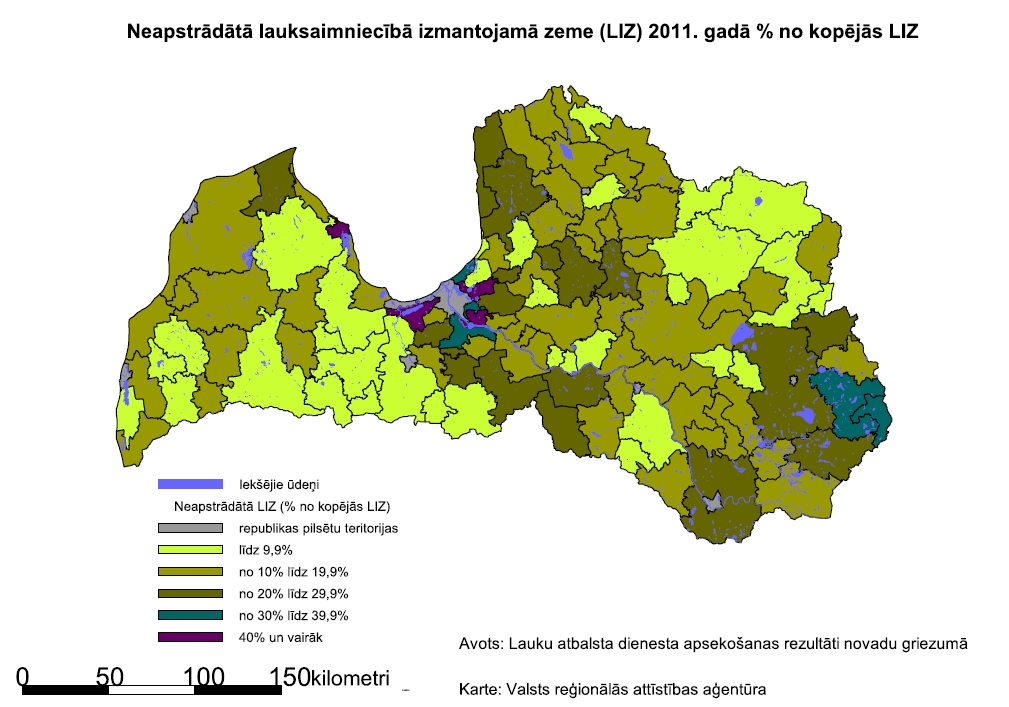 3.attēls. Neapstrādātā lauksaimniecībā izmantojamā zeme 2011.gadā (% no kopējās LIZ).Datu avots: Lauku atbalsta dienestsLīdz ar to pēdējos 20 gados vietām ir būtiski samazinājies atklāto lauku ainavu īpatsvars, kas samazina dabas daudzveidību, ainavu vizuālo vērtību un potenciālu tūrisma attīstībai, it īpaši paugurainēs. Šīs izmaiņas apstiprina arī Latvijas iedzīvotāji. 2002.-2003.gadā septiņās lauku pašvaldībās veiktās aptaujas rezultāti rāda, ka 73 procenti lauku un 60 procenti pilsētu iedzīvotāju uzskata, ka lauksaimniecības zemju aizaugšana ar krūmiem samazina lauku ainavas skaistumu. Krimuldas, Siguldas, Līgatnes un Vecpiebalgas novados veiktās aptaujas rezultāti liecina, ka lielākajai daļai iedzīvotāju izmaiņas ainavā pēdējos 20 gados asociējās ar „ainavas aizaugšanu”, uz ko norāda gandrīz 70 procenti aptaujāto iedzīvotāju. Būtiskas LIZ izmaiņas izraisa arī lauku urbanizācija. Tā ir saistīta ar atjaunotām vai jaunām saimnieciskām aktivitātēm, piemēram, medījamo dzīvnieku „dārzu” ierīkošanu, dažādu enerģētisko kultūraugu audzēšanu un apstrādi, elektroenerģijas ieguvi vēja parkos un hidroelektrostacijās, atpūtas kompleksu izveidošanu, kā arī pārmaiņām iedzīvotāju dzīves stilā, kad agrāk pastāvīgi apdzīvotās lauku sētas tiek izmantotas kā brīvdienu mājoklis, vai arī tiek veidoti ciemi vietās, kur tādu agrāk nav bijis, piemēram, Amatciems Amatas novadā. Sabiedrības vērtējumā atklāto ainavu īpatsvars ir samazinājiesm arī daudzu upju un ezeru krastos.Urbāno ainavu telpu raksturo salīdzinoša blīva dzīvojamā, darījumu un industriālā apbūve pilsētās un ciemos, kura vienlaikus ir gan vēsturiskā, gan mūsdienu vide, kas ietver koncentrētas vēsturiski uzslāņojušās dabas un kultūras vērtības un tās raksturojošos elementus. Īpaša urbānās ainavu telpas komponente ir tehniskā infrastruktūra: industriālie objekti, transporta koridori un mezgli, derīgo izrakteņu ieguves vietas un citi ainavas elementi, kas laukumu, koridoru vai tīklojuma veidā ir integrēti arī mežsaimniecības un lauksaimniecības ainavās. Latvijas urbāno ainavu telpa pēdējo 20 gadu laikā ir paplašinājusies. Par to netieši liecina VZD dati par zemes zem ēkām, pagalmiem un ceļiem platībām un dzīvojamā fonda kopplatību. Salīdzinot ar 1997.gadu, platības zem ēkām, pagalmiem un ceļiem ir palielinājušās par 32295 ha. Savukārt dzīvojamā fonda kopplatība salīdzinot ar 1990.gadu ir palielinājusies par aptuveni 20 procentiem. Izteikta urbanizācijas ietekme ir Latvijas lielāko pilsētu un ūdensobjektu tuvumā, it īpaši novados, kuri robežojas ar Rīgas pilsētu (4.attēls). Pēc VZD informācijas pēdējo 10 gadu laikā gandrīz visos novados, kuri robežojas ar Rīgas pilsētu, apbūvētās zemes platības īpatsvars ir palielinājies un ir izveidojusies piepilsētu ainava. To raksturo salīdzinoši blīva, it īpaši mazstāvu dzīvojamā, kā arī darījumu un loģistikas infrastruktūras apbūve, kuras izvietošanu ārpus pilsētas robežām veicina zemāki nekustamā īpašuma nodokļi un ērtāka piekļuve. Taču, lai uzbanizācijas procesu novērtētu precīzi, ir nepieciešama detālāka analīze. VZD pieejamā informācija par apbūvētajām platībām ir jāanalizē, ņemot vērā to, ka pēdējo 10 gadu laikā pašvaldību robežas un administratīvo teritorijas platības ir mainījušās. 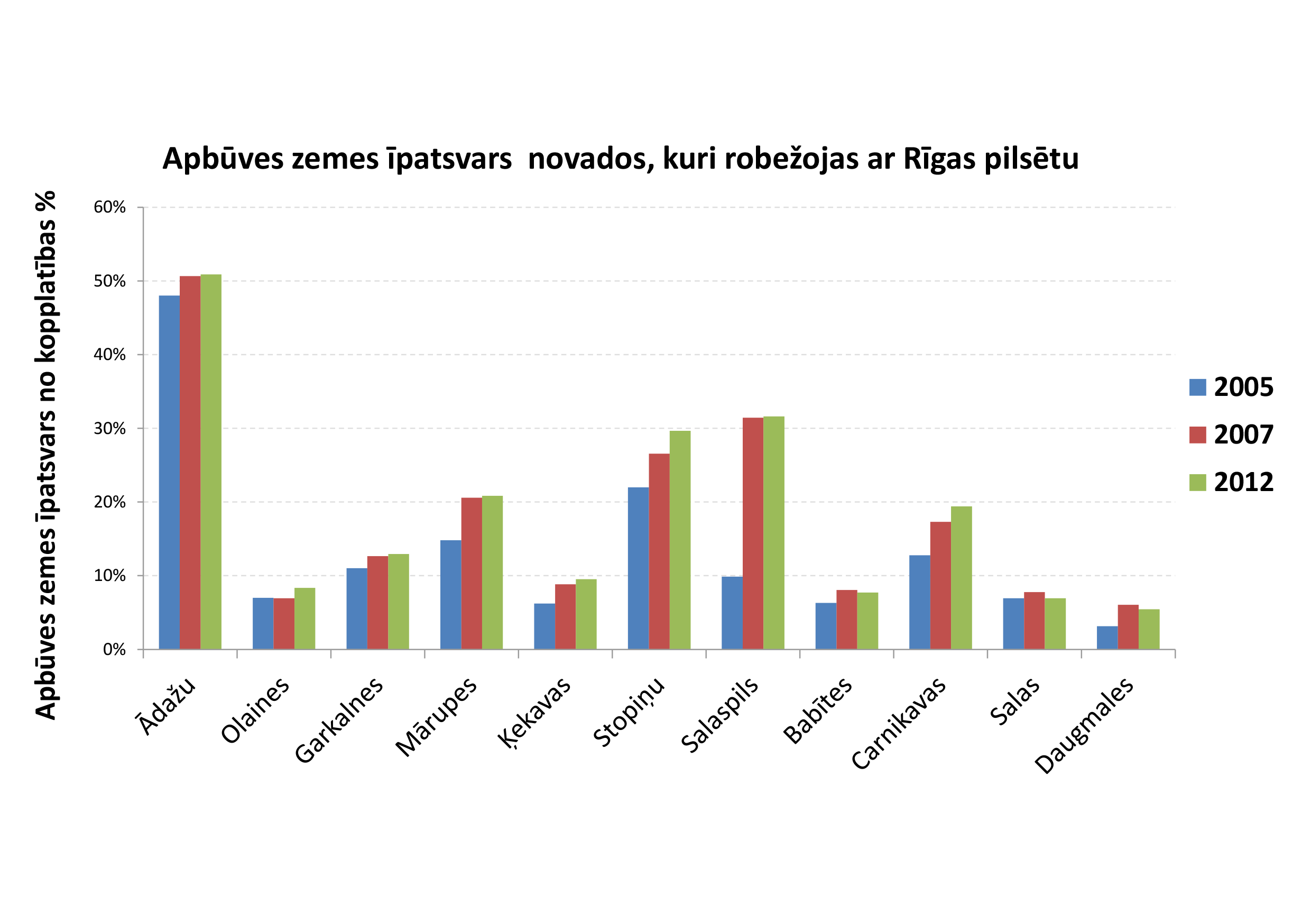 4. attēls. Apbūvētās zemes īpatsvars  novados, kuri robežojas ar Rīgas pilsētuDatu  avots: Valsts zemes dienests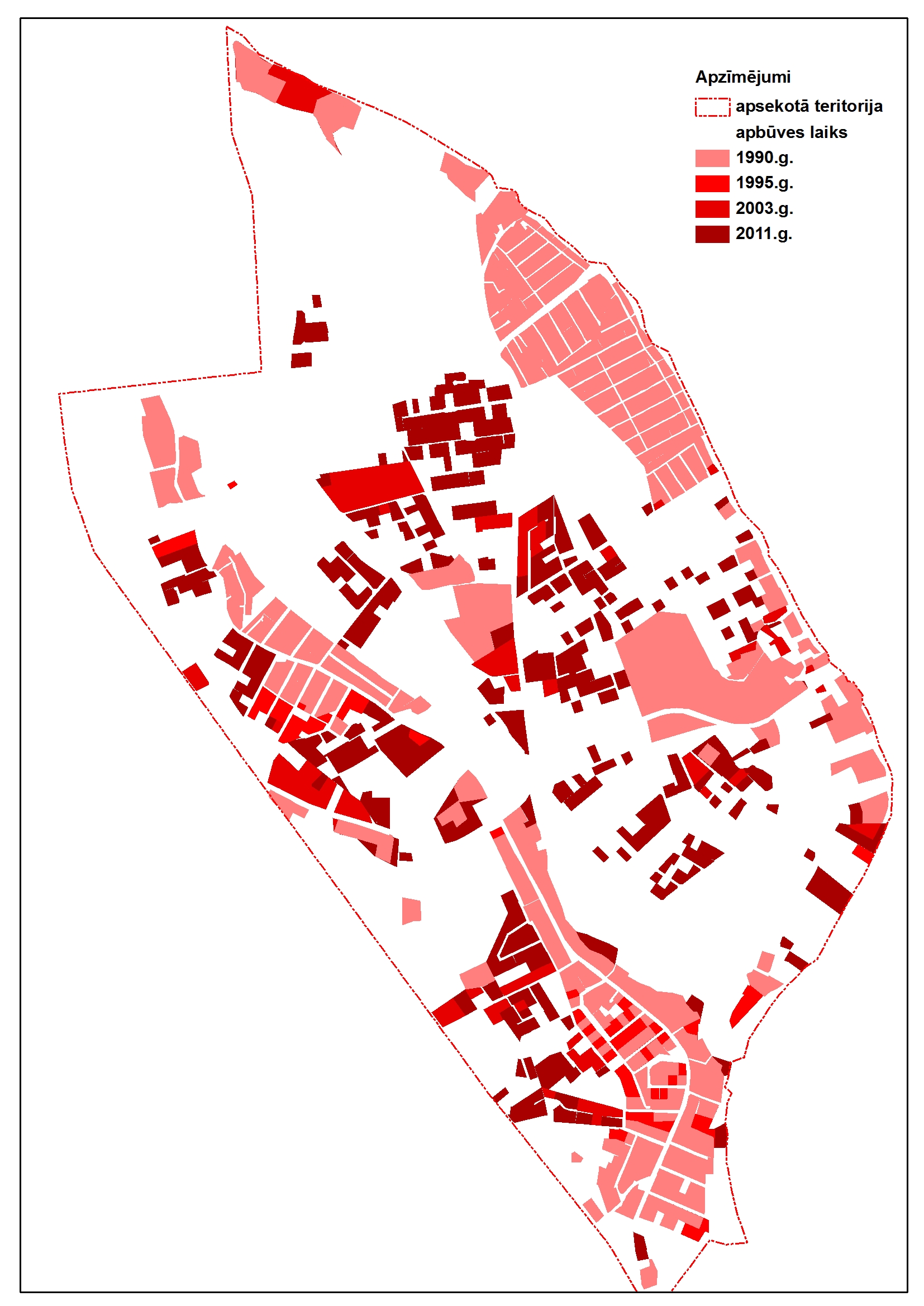 5. attēls. Apbūves dinamika Ķekavas novada Katlakalna un Rāmavas ciemos.Datu avots: LU Ģeogrāfijas un Zemes zinātņu fakultātes doktorantu un maģistrantu pētījums, 2012.g. Tā kā jaunizveidotā dzīvojamā un transformētā mazdārziņu apbūve piepilsētā ar pastāvīgai dzīvei nepieciešamo satiksmes, transporta, atkritumu apsaimniekošanas, ūdenssaimniecības un sociālo infrastruktūru ne visur ir nodrošināta pietiekami, pieprasījums pēc mājokļa piepilsētā pašlaik ir samazinājies un daļa ēku netiek apdzīvotas. Saskaņā ar LU Ģeogrāfijas un Zemes zinātņu fakultātes doktorantu un maģistrantu 2011.gada martā veikto apsekojumu Ķekavas novada Katlakalna un Rāmavas ciemos pastāvīgi apdzīvoti bija 70 procenti no dzīvojamajām ēkām. Pašlaik Latvijas urbānā telpa pilsētās un ciemos ir izteikti polarizēta: vietām tā tiek mērķtiecīgi apsaimniekota un plānota, kvalitatīvi atjaunojot jau esošo apbūvi un publisko ārtelpu vai veidojot jaunu dzīvojamo, sabiedrisko un komercapbūvi. Kopumā sabiedrībai ir vēlme uzlabot apbūves kvalitāti, taču nereti trūkst informācijas par tradicionālajiem apbūves principiem un materiāliem. Lai situāciju uzlabotu, Latvijas lauku tūrisma ceļotāju asociācija „Lauku ceļotājs” ir atbalstījusi „Piekrastes apbūves vadlīniju” izstrādi. Tomēr daudzviet publiskā ārtelpa un apbūve netiek apsaimniekota atbilstoši to izmantošanas sākotnējam mērķim, jo zemes reformas un privatizācijas rezultātā katram namam ir noteikts savs zemes gabals un īpašnieki. Tas negatīvi ietekmē kopīgās publiskās ārtelpas apsaimniekošanu. Līdz ar to pilsētās un ciemos publiskās ārtelpas platība kopumā sarūk un pazeminās tās kvalitāte. Turklāt neapsaimniekotās apbūves vietās nereti veidojas potenciāli degradētas teritorijas. Piemēram, datu bāzē par degradētiem objektiem un teritorijām Rīgas pilsētā 2009.gadā tika ietverti 460 degradēti objekti un teritorijas. Turklāt puse no šīm teritorijām atrodas pilsētas vēsturiskajā centrā un tā aizsardzības zonā vai atrodas tiešā vēsturiskā centra funkcionālajā ietekmē. 2012.gadā Rīgas pilsētā tika sakārtots vai nojaukts 61 degradēts objekts un ir pieņemti lēmumi par piespiedu sakārtošanu par 16 bīstamākajiem privātīpašniekiem piederošajiem graustiem. Līdzīgas problēmas ir arī citās pilsētās. Saskaņā ar VKPAI informāciju atsevišķos pilsētbūvniecības pieminekļos avārijas stāvoklī atrodas aptuveni viena trešdaļa no visām ēkām. To īpašnieku finansiālās iespējas nereti ir ierobežotas, bet nodokļu atvieglojumi ir nepietiekami, lai nodrošinātu ēku atjaunošanu atbilstoši to statusam. Dažādu procesu ietekmē (piemēram, automobiļu skaita palielināšanās, apdzīvojuma centru funkciju maiņa pēc administratīvi teritoriālās reformas īstenošanas) daudzu pilsētu telpas vēsturiskā struktūra ir mainījusies un investīciju ekonomiskās efektivitātes vārdā tiek pārveidots pilsētu vertikālais siluets. Līdz ar to arī pilsētās un ciemos ainavu pievilcību iedzīvotāji vērtē kritiski. Tikai 40 procenti no 750 Rīgas pilsētā aptaujātajiem iedzīvotājiem piekrīt apgalvojumam ”Mani apmierina Rīgas ainavas kvalitāte”. Turklāt apgalvojumam „Aleju izciršanas gar ielām mazina ainavas kvalitāti” piekrīt 86 procenti, apgalvojumam „Mani apmierina Rīgas ūdensmalu kvalitāte” piekrīt septiņi procenti no aptaujātajiem iedzīvotājiem, bet apgalvojumam „Mani apmierina māju pagalmu kvalitāte” piekrīt tikai pieci procenti no aptaujātajiem iedzīvotājiem.Savdabīga ainavu komponente ir transporta infrastruktūra (ceļi, dzelzceļi, tilti, ostas,  un lidostas), kas ir integrēta gan mežsaimniecības, gan lauksaimniecības, gan urbānajās ainavās. Lai gan ceļu kopgarums pēdējos 20 gados ir mainījies nebūtiski, ceļu kvalitāte ir ievērojami pasliktinājusies. Saskaņā ar SM datiem 48 procenti galveno, 54 procenti reģionālo un 47 procenti vietējo autoceļu ar asfalta segumu ir sliktā un ļoti sliktā stāvoklī. Veicot šo ceļu remontu un rekonstrukciju, iespējama ietekme arī uz apkārtējo ainavu. Saskaņā ar likumu Par ietekmes uz vidi novērtējumu jaunbūvējamām automaģistrālēm un ātrsatiksmes autoceļiem, ja būvētā, iztaisnotā un/vai paplašinātā autoceļa posms ir 10 vai vairāk km garš, ir nepieciešams novērtēt paredzēto darbību ietekmi uz vidi, ietverot arī novērtējumu uz ainavām. Taču rekonstruējot vai veicot remontu īsākos ceļa posmos, ainaviskās vērtības ne vienmēr tiek respektētas pietiekami. Ikdienas uzturēšanu valsts ceļiem nodrošina VAS „Latvijas Valsts ceļi”, bet pašvaldību ceļiem attiecīgā pašvaldība. Autoceļu ikdienas uzturēšana notiek saskaņā ar normatīvajos aktos noteiktajām prasībām atbilstoši ceļu uzturēšanas klasei. Valsts ceļiem tā tiek finansēta no valsts, bet pašvaldību ceļiem no attiecīgās pašvaldības budžeta. Tomēr pēc tīmekļa vietnēs publicētās informācijas vairāku pašvaldību, piemēram, Ādažu, Bauskas novadu iedzīvotāji uzskata, ka valsts autoceļu ceļmalu pļaušana saskaņā ar normatīvajā regulējumā noteikto ir nepietiekama. Tāpat būtiska ietekme uz ceļu ainavas kvalitāti ir ceļu taisnošanai, kā arī to malās esošo koku izciršanai ar mērķi nodrošināt augstāku ceļu satiksmes drošību. Turklāt ceļa ainavu josla, par kuru, pārvietojoties pa ceļiem, gūst vizuālo iespaidu, ir ievērojami platāka nekā formālās ceļa aizsargjoslas. Šādas ceļu ainavas var uzskatīt par nozīmīgiem vietu attīstības resursiem, jo tās būtiski ietekmē iespaidu gan par vietām, gan transporta infrastruktūru, kas ir ļoti svarīgs aspekts investīciju piesaistē un tūrisma attīstībā. Latvijas ostu platība pēdējos 20 gados ir palielinājusies. Pašlaik tā  ir virs 33 tūkstošiem ha,  ieskaitot sauszemi, iekšējos ūdeņus un ārējo reidu. Visievērojamākais teritorijas pieaugums no 1995. līdz 2008.gadam ir bijis Ventspils ostai, kuras platība ir palielinājusies pieckārtīgi un Rīgas Brīvostai, kuras platība ir palielinājusies divas ar pusi reizes. Lai gan publiska piekļuve ostu teritorijām pārsvarā ir ierobežota, sadarbībā ar sabiedrību un attiecīgo pašvaldību teritorijas plānotājiem, piemēram, Liepājas un Rīgas pilsētās, tiek meklēti risinājumi ūdensmalu publiskās pieejamības uzlabošanai. Valsts nozīmes civilās aviācijas lidostu teritorijas aizņem 2449 ha. Salīdzinot ar 1990.gadu, ir samazinājusies Liepājas lidostas platība, taču Ventspils un VAS „Starptautiskā lidosta ”Rīga”” teritorijas ir palielinātas, lai nodrošinātu turpmākajai attīstībai nepieciešamo teritoriju. Uz valsts nozīmes civilās aviācijas lidostas statusu pretendē arī Daugavpils/Lociku lidosta, kuras platība pašlaik ir 231 ha. Salīdzinot ar 1990.gadu, tās platība ir samazinājusies par 25 procentiem. Lai gan nopietni attīstības plāni ir arī Tukuma un citiem lidlaukiem, prognozējams, ka turpmāk lidlauku platības īpaši nepieaugs, jo lidlauku infrastruktūras izveidošanas un uzturēšanas izmaksas ir augstas, bet to rentabilitātes nodrošināšana ar pašreizējo pasažieru un kravu pārvadājumu apjomu ir problemātiska.Ainavu kvalitāti negatīvi ietekmē degradētas teritorijas, kas ietver nerekultivētas derīgo izrakteņu ieguves vietas, saimniecisko un militāro infrastruktūru, kura pašlaik tiek izmantota ekstensīvi vai ir pamesta, kā arī nepabeigtas būves un piesārņotas vietas. Potenciāli degradēti objekti ir arī daļa no kultūras mantojuma objektiem – muižu, baznīcu un citas ēkas, nekopti parki un stādījumi. Pašlaik informācija par degradētajām teritorijām un objektiem valsts līmenī ir apkopota tikai saistībā ar piesārņotajām vietām, taču Zemes pārvaldības likumprojektā ir paredzēts, ka valsts līmenī tiks izstrādāta vienota degradēto teritoriju klasifikācija  un degradētās teritorijas un objekti būs jāattēlo vietējo pašvaldību teritorijas attīstības dokumentos, nodrošinot arī informācijas ievietošanu TAPIS. 3.4. Ainavu pārvaldība Latvijā3.4.1.Ainavu pārvaldība nacionālajā līmenīJautājumiem, kas ir saistīti ar ainavu pārvaldību, Latvijā tika pievērsta uzmanība jau pašos valsts pirmsākumos 20.gadsimta pirmajā pusē, kad Lauksaimniecības ministrijā tika izveidots Mežu departaments, Izglītības ministrijā Pieminekļu valde, tika veidoti trīs nacionālie parki un apstiprināts aizsargājamo parku un kultūras pieminekļu saraksts. Pašlaik par ainavu politiku kompetentā institūcija ir VARAM, taču tā kā ainavu pārvaldība ir starpdisciplināra joma, ar to saistītie jautājumi ir arī KM un ZM kompetencē. VARAM nodrošina politikas izstrādi teritorijas attīstības plānošanā, tajā skaitā ainavu plānošanā, ar kuru cieši saistītas ir arī citas VARAM atbildības jomas - dabas un vides aizsardzība. Lai saglabātu Latvijas dabas daudzveidību – retas un tipiskas dabas ekosistēmas, kā arī Latvijai raksturīgas ainavas, ģeoloģiskos veidojumus, dendroloģiskos stādījumus un dižkokus, ir izveidota ĪADT sistēma. Tajā iekļautajām teritorijām un objektiem ir noteikta valsts aizsardzība. Pašlaik ĪADT aizņem gandrīz 19 procentus no valsts sauszemes teritorijas un 15 procentus no LR piekrītošās jūras teritorijas, taču ainavu aizsardzības aspekti dažādās ĪADT kategorijās ir atšķirīgi. Aizsargājamo ainavu apvidu izveidošanas mērķis bija aizsargāt un saglabāt raksturīgo ainavu un tos ainavas elementus, kas ir būtiski aizsargājamo sugu un biotopu ekoloģisko funkciju nodrošināšanai, Latvijai raksturīgajai kultūrvidei un ainavas daudzveidībai, taču pašlaik šo teritoriju pārvaldībā, pamatojoties uz ES direktīvām,   tiek akcentēta sugu un biotopu aizsardzība. Pašlaik Latvijā ir deviņi aizsargājamo ainavu apvidi, kuri kopumā aizņem 2,5 procentus no Latvijas teritorijas. Visi aizsargājamo ainavu apvidi ir izvietoti Latvijas austrumdaļā un visas valsts ainaviskās vērtības reprezentē tikai daļēji. Dabas rezervātu, dabas liegumu un aizsargājamo jūras teritoriju izveides mērķis ir sugu, biotopu un dzīvotņu aizsardzība, vienlaikus aizsargājot arī tiem raksturīgo ainavu. Biosfēras rezervāta, dabas parku un nacionālo parku izveidošanas mērķi ietver arī kultūrvēsturisko vērtību aizsardzību, kā arī izglītošanas un atpūtas organizēšanu. Ainaviska nozīme ir arī dabas pieminekļiem: iežu atsegumiem, dižakmeņiem, dižkokiem un īpaši aizsargājamajām alejām un dendroloģiskajiem stādījumiem (6.attēls). 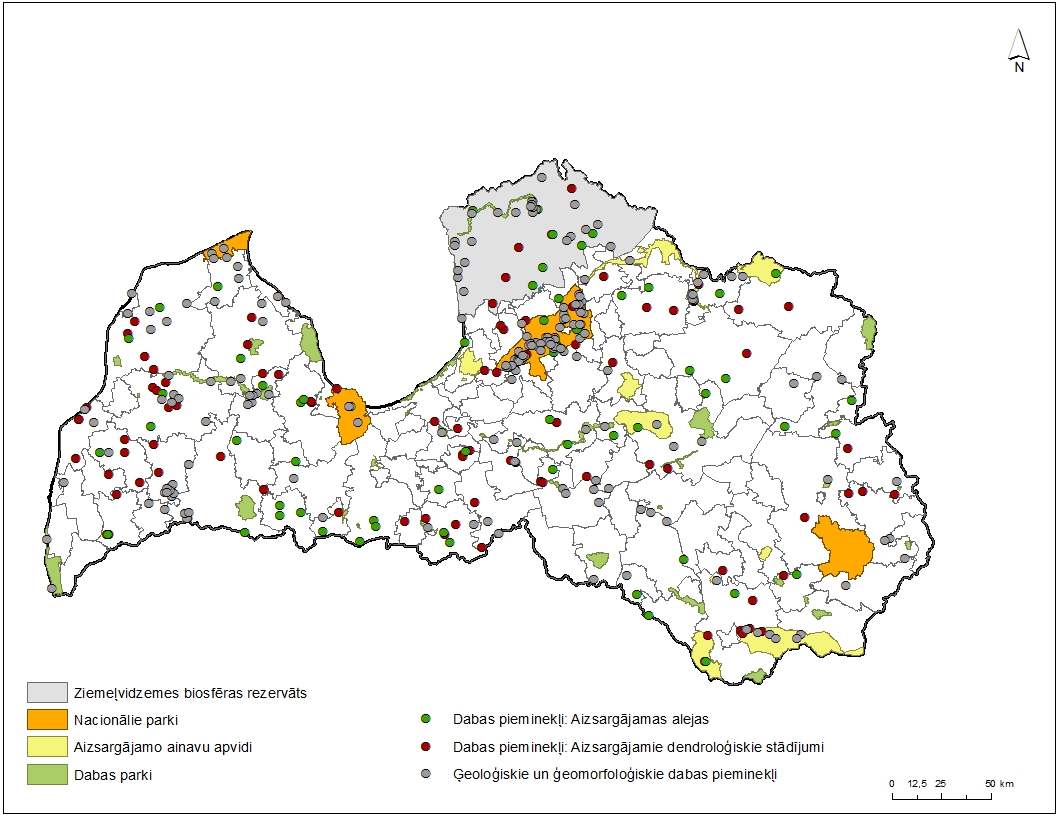 6. attēls. Īpaši aizsargājamās dabas teritorijas un dabas pieminekļi Datu  avots: VARAMVispārīgās prasības ĪADT aizsardzībai un izmantošanai nosaka MK noteikumi Nr.264 „Īpaši aizsargājamo dabas teritoriju vispārējie aizsardzības un izmantošanas noteikumi”, taču tieši katrai teritorijai atbilstošus apsaimniekošanas nosacījumus var ietvert attiecīgās ĪADT indviduālajos aizsardzības un izmantošanas noteikumos, kurus aptiprina MK. Pamatojums funkcionālajam zonējumam un teritorijas apsaimniekošanas pasākumiem tiek ietverts ĪADT dabas aizsardzības plānā, kuru var iztrādāt fiziska vai juridiska persona. Dabas aizsardzības plāniem ir ieteikuma raksturs, tos apstiprina vides aizsardzības un reģionālās attīstības ministrs. Pašlaik dabas aizsardzības plāni ir izstrādāti tikai 30% ĪADT, turklāt apstiprināto dabas aizsardzības  ieviešana ir neapmierinoša nepietiekamā finansējuma dēļ. Ņemot vērā ES direktīvu prasības par bioloģiskās daudzveidības saglabāšanu, izstrādātajos dabas aizsardzības plānos ir akcentēta sugu un biotopu aizsardzība, ainavām pievēršot mazāku vērību. Vairāku īpaši aizsargājamo teitoriju, piemēram, Vestienas aizsargājamo ainavu apvidus, Bauskas dabas parka dabas aizsardzības plānos ir iekļauts ainavu raksturojums, taču konkrētas prasības un pasākumi ainavu kvalitātes uzlabošanai nav ietverti.No deviņiem aizsargājamo ainavu apvidiem dabas aizsardzības plāni ir izstrādāti pieciem, kas aptver tikai 30 procentus no šo teritoriju kopējās platības, bet individuālie aizsardzības un izmantošanas noteikumi ir izstrādāti tikai aizsargājamo ainavu apvidum „Ziemeļgauja”. Dabas aizsardzības plānu nav aizsargājamo ainavu apvidiem „Veclaicene”, kas atrodas Alūksnes un Apes novados, „Vecpiebalga”, kas atrodas Vecpiebalgas novadā, „Augšzeme”, kas atrodas Daugavpils un Ilūkstes novados, kā arī „Augšdaugava”, kas atrodas Daugavpils un Krāslavas novadā. Šo teritoriju ainavu potenciāls ir ne tikai vietēja, bet arī nacionāla mēroga vērtība, tāpēc ainavu plānošanai šajās teritorijās ir nepieciešams valsts atbalsts.  Ainavu inventarizēšana ir veikta ainavu ekoloģisko plānu ietvaros, kuri ir izstrādāti Ziemeļvidzemes biosfēras rezervātam un Rāznas nacionālajam parkam. Minētajos plānos ir noteiktas īpaši vērtīgās ainavas un ietverti ieteikumi vietējām pašvaldībām par attiecīgo ainavu apsaimniekošanu, taču to izmantošana pašvaldību teritorijas attīstības plānošanā ir brīvprātīga, jo ainavu ekoloģiskajiem plāniem ir ieteikuma raksturs. Lai uzlabotu ĪADT apsaimniekošanu, VARAM ar Kohēzijas fonda atbalstu 2010.-2013. gadā īsteno aktivitāti "Infrastruktūras izveide Natura 2000 teritorijās”. Aizsargājamo ainavu apvidu teritorijās paredzēta tikai viena rīcība - skatu torņa būvniecība aizsargājamo ainavu apvidū „Vestiena”.VARAM kompetencē ir arī zemes politika un IVN procesa nodrošināšana. Zemes politikas ietvaros ir noteikts, ka LIZ, kas atrodas Rundāles, Bauskas, Dobeles, Tērvetes un Jelgavas novados un atbilst MK noteiktajiem kritērijiem un polderu sarakstam, ir nacionālas nozīmes lauksaimniecības teritorijas, kuru transformēšanai, sadalīšanai un apbūvēšanai ir noteiktas īpašas prasības. Savukārt IVN process garantē, ka virknei darbību ir jāveic vismaz sākotnējais ietekmes uz vidi novērtējums. Kritērijos, pēc kuriem novērtējama paredzētās darbības ietekme uz vidi, ir ietverta arī paredzētās darbības ietekme uz vēsturiski, arheoloģiski un kultūrvēsturiski nozīmīgām ainavām. KM ir vadošā valsts pārvaldes iestāde kultūras nozarē, kas ietver arī kultūras pieminekļu aizsardzības apakšnozari - valsts pārvaldi kultūras pieminekļu aizsardzībā un izmantošanā realizē VKPAI. Saskaņā ar likumu Par kultūras pieminekļu aizsardzību kultūras pieminekļu statuss var tikt noteikts kompleksiem objektiem - arheoloģiskām senvietām, arhitektūras ansambļiem un kompleksiem, pilsētu un citu apdzīvoto vietu vēsturiskajiem centriem, ielām, laukumiem, kvartāliem, kapsētām, kultūrvēsturiskām ainavām, piemiņas vietām, vēsturiskām vietām un teritorijām. Pašlaik Valsts aizsargājamo nekustamo kultūras pieminekļu sarakstā ir iekļauti 1277 valsts un 2139 vietējas nozīmes arhitektūras pieminekļi, 1482 valsts un 1007 vietējas nozīmes arheoloģijas pieminekļi, 9 valsts un 2 vietējas nozīmes industriālā mantojuma pieminekļi, 40 valsts un 6 vietējas nozīmes  pilsētbūvniecības pieminekļi, 110 valsts un 3 vietējas nozīmes vēsturiskie pieminekļi, kā arī 16 valsts nozīmes un 3 vietējas nozīmes vēsturisko notikumu vietas. Visi minētie objekti ir nozīmīgas lauku un urbānās ainavas komponentes, kas būtiski ietekmē to apkārtējās ainavas kvalitāti. Saskaņā ar Aizsargjoslu likumu ap kultūras pieminekļiem ir jānosaka aizsardzības zonas, kas ietver nosacījumus arī kultūrvēsturiskās ainavas vērtību aizsardzībai. Lai gan normatīvais regulējums pieļauj to individuālu noteikšanu, pārsvarā kultūras pieminekļu aizsardzības zonas tiek plānotas, balstoties uz Aizsargjoslu likumā noteiktiem parametriem, jo individuālu aizsardzības zonu noteikšanu ierobežo teritorijas plānojumu izstrādes budžets, kā arī kvalificētu speciālistu trūkums. Lai uzlabotu situāciju, nepieciešams izstrādāt metodiskas vadlīnijas par kultūras pieminekļu aizsardzības zonu plānošanu.Saskaņā ar VKPAI sniegto informāciju, 2013.gada sākumā labā tehniskā stāvoklī bija tikai 27 procenti kultūras pieminekļu, apmierinošā tehniskā stāvoklī - 61 procents,  neapmierinošā stāvoklī – 8 procenti, avārijas stāvoklī 2 procenti un gājis bojā ir 1 procents kultūras pieminekļu. Valsts atbalsts kultūras pieminekļu glābšanai un restaurācijai, kas šobrīd sasniedz 130 000 latu gadā, veido tikai ceturto daļu no nepieciešamā finansējuma, tāpēc nepieciešamais finansējums tiek  piesaistīts arī ārvalstu finanšu palīdzības instrumentu ietvaros. Kultūras pieminekļu atjaunošanai 2007.-2013.gadā ar Eiropas Reģionālās attīstības fonda atbalstu KM īsteno aktivitāti „Sociālekonomiski nozīmīgu kultūras mantojuma objektu atjaunošana”, kas valsts un pašvaldības institūcijām sniedza iespēju pretendēt uz finansējumu kultūras pieminekļu atjaunošanai. Tā kā šajā aktivitātē tika atbalstīti finansiāli apjomīgi projekti (pirmajā kārtā projekti, kuru izmaksas nav zemākas  par  250 000 LVL, bet otrajā kārtā projekti, kuru izmaksas nav zemākas par 1 000 000 LVL) un projekta īstenotājiem bija  jānodrošina līdzfinansējums vismaz 15 procentu apmērā, daudzas pašvaldības finansiālu apsvērumu dēļ šajā aktivitētē nestartēja.  Līdz ar to  pretendentu loks būtiski samazinājās, samazinot arī atjaunoto kultūras pieminekļu skaitu. Tāpēc pašlaik VKPAI ir sagatavojusi priekšlikumu par to, lai, plānojot starptautiskā finansējuma sadalījumu nākamajā ES fondu apguves periodā, tiktu nodrošināta iespēja finansiāli atbalstīt pēc iepējas lielāku objektu skaitu. Kultūras mantojuma saglabāšanai un atjaunošanai finansējums tiek piešķirts arī EEZ/Norvēģijas finanšu instrumenta ietvaros. VKPAI organizē arī dažādus pasākumus, kuros iesaista gan speciālistus, gan interesentus, piemēram, ikgadējās Eiropas kultūras mantojuma dienas, Kultūras mantojuma Gada balvu un Latvijas pretendentu līdzdalību ES kultūras mantojuma balvai Europa Nostra.UNESCO LNK palīdz Latvijā koordinēt UNESCO Pasaules mantojuma programmas darbību un UNESCO Konvencijas par kultūras un dabas mantojuma aizsardzību īstenošanu un tās principu iekļaušanu vietējā likumdošanā. Tās ietvaros tiek veidots Pasaules mantojuma saraksts, kas ietver pasaules nozīmīgākās kultūras un dabas mantojuma vietas, kurām piemīt īpašas nozīmes universāla vērtība. No Latvijas Pasaules mantojuma sarakstā ir iekļauts Rīgas vēsturiskais centrs un Strūves ģeodēziskā loka punkti Jēkabpilī un Ērgļu novadā Sestukalnā. Pasaules mantojuma sarakstā iekļautajām vietām (arī dabas un kultūrainavām) kā obligāta prasība ir vietas pārvaldības plāna izveide, kurā tiek noteikti pasākumi raksturīgo vērtību saglabāšanai un veicināšanai. UNESCO LNK ir izveidojis UNESCO Pasaules mantojuma Latvijas nacionālo sarakstu ar mērķi izcelt, apzināt un popularizēt Latvijas kultūras un dabas mantojumu, kam UNESCO Konvencijas par pasaules kultūras un dabas mantojuma aizsardzību izpratnē ir īpašas nozīmes universāla vērtība Latvijas, Eiropas un pasaules mantojuma kontekstā un kas ir aizsargājams un nododams nākamajām paaudzēm. Latvijā par šādām īpašas nozīmes universālas vērtības vietām ir atzītas kā kultūras, tā arī dabas mantojuma vietas: Kuldīgas vecpilsēta Ventas senlejā, Daugavas loki, Grobiņas arheoloģiskais ansamblis. UNESCO LNK palīdz Latvijā koordinēt UNESCO programmas „Cilvēks un biosfēra” darbību. Tās ietvaros ir izveidots Pasaules biosfēras rezervātu tīkls, kurā kopš 1997.gada ir iekļauts Ziemeļvidzemes biosfēras rezervāts. Tā darbība ir devusi būtisku ieguldījumu vides līdzsvarotā pārvaldībā un sabiedrības iesaistē, it īpaši laikā, kad pastāvēja atsevišķa biosfēras rezervāta administrācija. Pašlaik tā ir integrēta Dabas aizsardzības pārvaldes struktūrā, kura savā darbībā akcentē sugu un biotopu vērtību saglabāšanu. Līdz ar to biosfēras rezervāta darbības koncepcijas īstenošana saskaņā ar UNESCO programmu „Cilvēks un biosfēra” netiek īstenota pilnībā. Īstenojot savas funkcijas, ZM izstrādā valsts un Eiropas Savienības atbalsta politiku lauksaimniecības, mežsaimniecības un lauku attīstībai. Visi atbalsta maksājumi attiecībā uz LIZ ir veicinājuši zemes izmantošanu. Aptauju rezultāti liecina, ka 91 procenti Taurenes un 83 procenti Sutru pagasta novada iedzīvotāju uzskata, ka atbalsta maksājumi motivē LIZ apsaimniekotājus veikt darbības ainavas uzturēšanai. Tomēr 59 procenti Taurenes un 82 procenti Sutru pagastu iedzīvotāji uzskata, ka pašlaik pieejamais atbalsts ir nepietiekams. Īpaši pozitīvi lauku ainavu ir ietekmējis atbalsta pasākums “Bioloģiskās daudzveidības uzturēšana zālājos”, kas pasākuma „Agrovide” ietvaros ir paredzēts Latvijas Lauku attīstības programmā 2007.- 2013.gadam. Tas nodrošina finansiālu atbalstu bioloģiski vērtīgo zālāju pļaušanai vai noganīšanai. Pēc LAD datiem BVZ kritērijiem atbilst aptuveni 68 000 ha (7.attēls), kas ir aptuveni 1% no LIZ, taču 2011. gadā atbalsta maksājumiem tika saņemti pieteikumi no nedaudz vairāk par 50 procentiem no šobrīd apzinātajiem BVZ īpašniekiem. 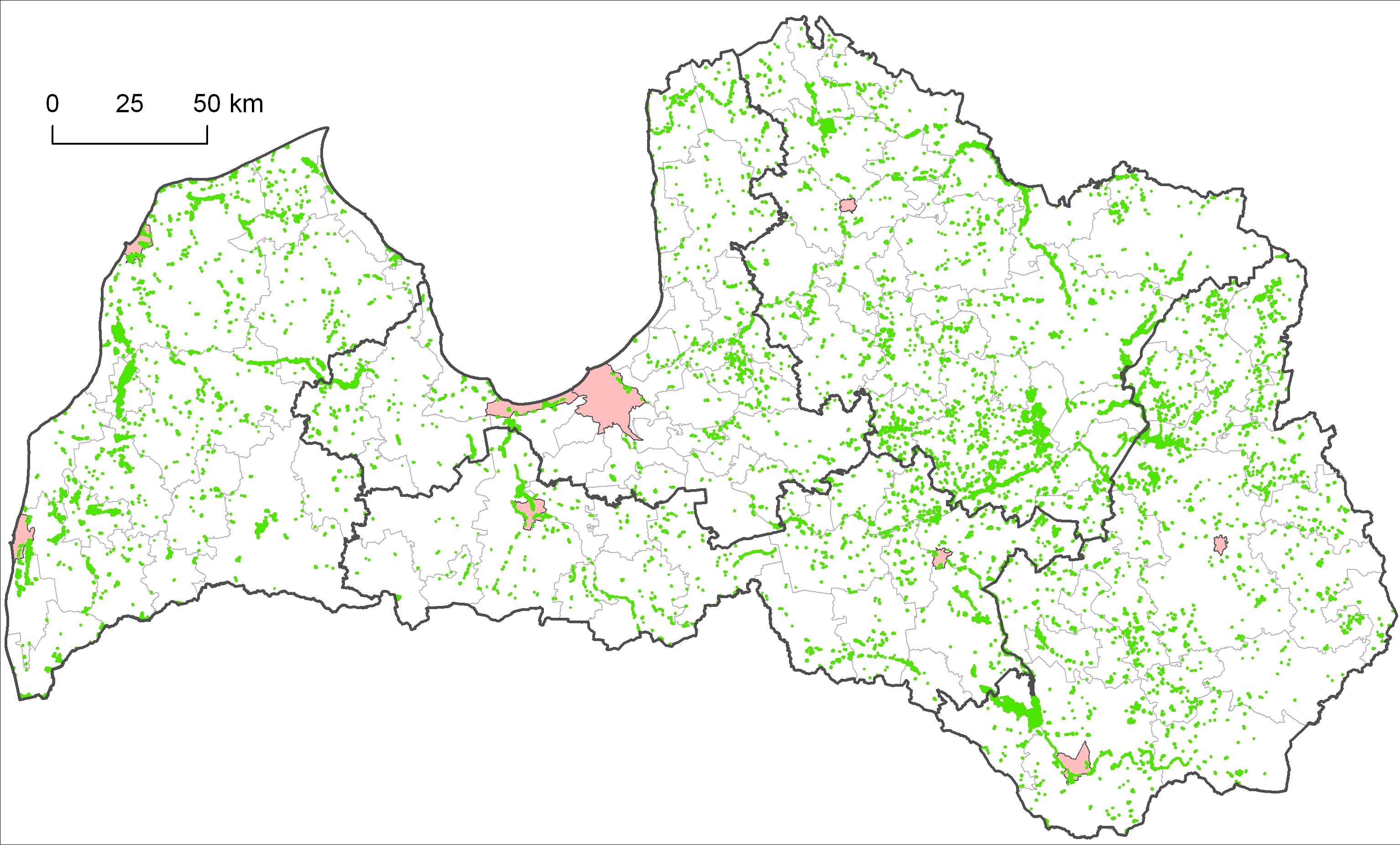 7.attēls. Apzināto bioloģiski vērtīgo zālāju izvietojums Latvijas teritorijā.Datu avots: Lauku atbalsta dienests (Latvijas Valsts Agrārās Ekonomikas institūta kartoshēma)Pamatojoties uz LAD pārbaužu rezultātiem, LIZ īpašniekiem, kas nenodrošina zemes kvalitatīvu apsaimniekošanu, vietējās pašvaldības kopš 2010.gada var piemērot paaugstinātu nekustamā nodokļa likmi, kura sākotnēji tika noteikta trīs procentu apjomā. Tā kā divu gadu laikā pēc šī instrumenta ieviešanas neapstrādātās LIZ īpatsvars valstī samazinājās tikai par diviem procentiem, 2012.gadā ZM sagatavoja grozījumus likumā „Par nekustamā īpašuma nodokli”, kuru rezultātā no 2013.gada pašvaldībām ir tiesības neapstrādātai LIZ piemērot nekustamā īpašuma nodokli līdz četriem ar pusi procentiem no nekustamā īpašuma kadastrālās vērtības. Turklāt no 2013.gada ir būtiski samazināts pieļaujamais neapstrādātas LIZ īpatsvars katrā zemes vienībā, lai to klasificētu kā apstrādātu LIZ. Lai efektivizētu LIZ izmantošanu, ZM ir atbalstījusi iniciatīvu par valsts aizdevuma sniegšanu LIZ iegādei lauksaimniecības produkcijas ražošanai vai jaunajiem lauksaimniekiem, kā arī katru gadu organizē konkursu „Sējējs”, lai noteiktu labāko ieguldījumu Latvijas lauku attīstībā un lauksaimniecībā. Apkārtējās vides sakopšana tiek atbalstīta arī Eiropas lauksaimniecības fonda lauku attīstībai ietvaros, kas vietējām iniciatīvas grupām sniedz iespēju saņemt finansiālu atbalstu arī savu teritoriju sakārtošanai un labiekārtošanai.Latvijas Lauku attīstības programmā 2007.-2013.gadam ir paredzēts pasākums “Lauksaimniecībā neizmantojamās zemes pirmreizējā apmežošana”, kura ietvaros zemes īpašnieki saņem atbalstu zemes pirmreizējai apmežošanai un dabiski apmežotu platību papildināšanai un kopšanai. Phare projekta „Institucionālais atbalsts privātās mežsaimniecības attīstībai” ietvaros tika sagatavota „Rokasgrāmata meža ainavas plānošanai un dizainam”, taču tās ieteikumi mežu apsaimniekošanas praksē, LIZ apmežošanā, cirsmu plānošanā tiek īstenoti nepietiekami. 3.4.2.Ainavu pārvaldība reģionālajā līmenīAinavu pārvaldība reģionālajā līmenī aktivizējās rajonu pašvaldību teritorijas plānojumu izstrādes laikā pagājušā gadsimta deviņdesmitajos gados. Lielu ieguldījumu rajonu pašvaldību teritorijas plānojumu izstrādē sniedza projekts „Rajona plānošana Latvijā. Kuldīgas rajons kā piemērs”, kuru sadarbībā ar Dāniju 1997.-2000.gadā īstenoja VARAM. Šī projekta ieteikumi tika ņemti vērā rajonu pašvaldību teritorijas plānojumos, kuru ietvaros tika vērtētas arī ainavas. Pēc administratīvi teritoriālās reformas pabeigšanas 2009.gadā rajonu pašvaldību teritorijas plānojumi tika nodoti plānošanas reģioniem, kuri tos ir apstiprinājuši kā plānošanas reģionu teritorijas plānojumu pielikumus. Līdz ar to gan plānošanas reģioni, gan vietējās pašvaldības rajonu pašvaldību teritorijas plānojumus var izmantot kā informatīvu materiālu savu teritorijas attīstības plānošanas dokumentu izstrādei. Pašlaik ainavu plānošana reģionālajā līmenī tiek īstenota Kurzemes, Zemgales, Rīgas, Vidzemes un Latgales PR, ietverot ainavu aspektus PR teritorijas attīstības plānošanas dokumentos un sniedzot ieteikumus vietējo pašvaldību teritorijas attīstības plānošanas dokumentu izstrādei. Kurzemes PR Teritorijas plānojuma 2006.-2026.gadam telpiskās attīstības perspektīvā ir ietvertas ainaviski nozīmīgās teritorijas, kas pārstāv Kurzemes reģiona dabas un kultūrainavas labākos paraugus, atšķiras no citām ar daudzveidību, ainavisko pievilcību un ir būtisks reģiona turpmākās attīstības resurss: esošās un perspektīvās aizsargājamās dabas un kultūrvēsturiskās teritorijas, areāli ar vērtīgām lauksaimniecības zemēm, tuvās un tālās piepilsētas areāli, kā arī apbūves un ainavu aizsardzības interešu saskares areāli, kas pārsvarā noteikti piekrastē, Bārtas un Ventas ielejās, kā arī Usmas un Mordangas ezeru apkārtnē. No telpiskās attīstības perspektīvas  izriet vadlīnijas pašvaldību teritoriju attīstības plānošanai, kurās iekļauti arī ainavu plānošanas aspekti.  Vdalīnijas tiek ņemtas vērā, iztrādājot vietējo pašvaldību teritorijas attīstības plānošanas dokumentus.   Zemgales PR teritorijas plānojumā 2006. – 2026.gadam parādītas Natura 2000 teritorijas un tūrisma maršruti. Atsevišķas sadaļas par ainavām teritorijas plānojumā nav un tās netiek īpaši izceltas, taču telpiskās attīstības perspektīvā ir norādīts, ka jāsaglabā Zemgalei raksturīgās ainavas. Piemēram, „jāņem vērā, ka nepārdomāta neizmantotās lauksaimniecībā izmantojamās zemes apmežošana var izsaukt bioloģiskās un ainavu daudzveidības samazināšanos. Tādejādi, plānojot apmežošanu, noteikti jāpievērš uzmanība mozaīkveida ainavu saglabāšanai”. Vadlīnijās „Lauku dzīves vides saglabāšanai un attīstībai” ir norādīts, ka „Teritorijas plānojumos ieteicams ietvert lauksaimniecībā neizmantoto zemju apmežošanas plānu, nosakot vietas, kurās apmežošana nav pieļaujama, kā arī vietas, kur tā ir pieļaujama. Zemgales PR ieteikumos  pašvaldībām tiek lūgts ņemt vērā visus Zemgales plānošanas reģiona spēkā esošos attīstības plānošanas dokumentus, atsevišķi neizdalot nosacījumus ainavu pārvaldībai.Rīgas PR teritorijas plānojuma 2005.-2025.gadam telpiskās attīstības perspektīvā parādīta Rīgas zaļā loka vides aizsardzības un rekreācijas telpa, tūrisma un dabas aizsardzības teritorijas, piejūras urbānā, rekreācijas un vides aizsardzības, kā arī piejūras tūrisma un vides aizsardzības, kultūras un dabas vērtību teritorijas, kuru areālu asis veido Abavas, Daugavas, Gaujas un Salacas ielejas. Rīgas PR ir īpaši akcentējis un pašvaldībām ieteicis savos teritorijas attīstības plānošanas dokumentos ievērot Rīgas PR vadlīnijas par:- iedzīvotāju skaita un apbūves blīvuma paaugstināšanai esošajās pilsētās un ciemos, izmantojot plānošanas paņēmienus, kas novērš apdzīvoto vietu saplūšanu un „atlūzu” apbūves veidošanos;- tradicionālās viensētu apdzīvojuma struktūras saglabāšanu laukos, nosakot, ka minimālā viensētas platība ir 1 ha;- īpašām prasībām Rīgas jūras līča piekrastes un upju ieleju telpas apbūvei. Vidzemes PR teritorijas plānojumā 2007.-2027.gadam ir iekļauts Vidzemes ainavu novērtējums un izmantošanas raksturojums. Telpiskās attīstības perspektīvā ir izdalītas ainaviski nozīmīgas teritorijas, dabas aizsardzības teritorijas un tūrisma attīstības areāli. Vidzemes PR aicina pašvaldības ņemt vērā reģiona teritorijas plānojumu ar pielikumiem, kā arī  izstrādājot savas ilgtspējīgas attīstības stratēģijas un teritorijas plānojumus, izvērtēt novada ainaviskos aspektus un sagatavot priekšlikumus ainavu izmantošanai un aizsardzībai ainaviski vērtīgajās teritorijās. Paredzot LIZ apbūvi vai apmežošanu, pašvaldībām tiek lūgts izvērtēt ainaviskos un ekoloģiskos aspektus.  Sniedzot atzinumus par izstrādātajiem teritorijas attīstības plānošanas dokumentu projektiem, Vidzemes PR seko, kā tiek ņemts vērā tā teritorijas plānojums un vai pašvaldībās tiek veikts ainavu izvērtējums. Kopš 2012.gada Vidzemes PR piedalās starptautiskajā projektā „Vēsturiskās vērtības un ar tām saistītās ainavas” (HISTCAPE) Eiropas Reģionālās attīstības fonda programmas „Interreg IVC” ietvaros. Projekta ietvaros tā dalībnieki identificēs  un analizēs labās prakses piemērus projekta dalībvalstīs, kā arī sagatavos ieteikumus par  ainavu politikas iniciatīvām reģionos.Latgales PR ilgtspējīgas attīstības stratēģijā 2030 uzsvērts, ka īpaša Latgales iezīme ir nepārveidota vide un dabas vērtību kopums ir nozīmīgs nākotnes kapitāls. Plānoto darbības programmu sarakstā ir ietverta programma „Ezeri” – dabas resursu gudras izmantošanas un tūrisma attīstības programma. Ainavu aspekts ir iekļauts arī Latgales PR teritorijas plānojumā 2006.-2026.gadam, kura telpiskās attīstības perspektīvā ir uzvērts, ka Latgalei jāsaglabā sava identitāte, jāizkopj daudzveidīgais kultūras mantojums, tradīcijas un unikālā dabas vide, kā arī  jāsaglabā un jānostiprina „Zilo ezeru zemes” tēls. Reģiona teritorijas plānojums nosaka, ka vienlaikus ar citām saimnieciskām darbībām Latgale ir jāveido arī kā tūrisma reģions, izdalot Daugavas ieleju un ezeriem bagāto „Ezerzemi” kā īpašas tūrisma attīstības teritorijas. Lai saglabātu Latgales raksturīgās kultūrainavas un veicinātu tūrisma attīstību, reģiona plānojums nosaka arī ainaviskos ceeļus, kuru rekonstrukcijai tiek izvirzīti īpaši nosacījumi. Vietējo pašvaldību teritorijas attīstības plānošanas dokumentu izstrādei Latgales PR sniedz ieteikumus saskaņā ar sava teritorijas plānojuma trešo daļu „Teritorijas plānojuma vadlīnijas”, kas satur vadlīnijas vietējo pašvaldību teritorijas plānojumu un attīstības programmu izstrādei. 3.4.3.Ainavu pārvaldība vietējā līmenīAinavu pārvaldība vietējā līmenī notiek gan īstenojot dažādas praktiskas aktivitātes ainavu kopšanā, gan dažādām ainavas ietekmējošām rīcībām veidojot tiesisko ietvaru. Ainavu kvalitātes uzlabošanā liela loma ir sabiedrībai, kas sadarbībā ar vietējo pašvaldību dod lielu ieguldījumu gan publiskās telpas, gan privāto teritoriju ainavu kvalitātes uzlabošanai. Aktivitātes ainavu kopšanas un labiekārtošanas jomā pārsvarā  balstās uz pašvaldību, sabiedrisko organizāciju vai atsevišķu entuziastu ierosinātiem un īstenotiem atsevišķiem projektiem, līdz ar to dažkārt trūkst pēctecīgu, uz zinātnisku izpēti vai līdzšinējās darbības efektivitātes novērtējumu balstītu pasākumu. Tāpēc turpmāk vēlama aktivitāšu savstarpēja integrēšana, plānošana ilgtermiņā un labās prakses popularizēšana. VARAM jau divas reizes ir organizējusi nacionālo atlasi Eiropas Ainavu balvas konkursam, taču atsaucība līdz šim ir bijusi neliela: 2010.gadā netika iesniegts neviens pieteikums, 2012.gadā pieteikumus par savā administratīvajā teritorijā īstenotiem projektiem ainavu kvalitātes uzlabošanai iesniedza Jūrmalas pilsēta un Ādažu novads. Tiesiskais ietvars dažādām rīcībām, kas ietekmē ainavas, tiek nodrošināts, izstrādājot teritorijas attīstības plānošanas un citus dokumentus, piemēram, saistošos  noteikumus par konkrētu ainavisku teritoriju un objektu izmantošanas un apsaimniekošanas kārtību. Pašlaik vietējo pašvaldību pieeja ainavu aspektu ietveršanai teritorijas attīstības plānošanas dokumentos ir ļoti atšķirīga. Piemēram, Aizputes novada teritorijas plānojumā ir izdalītas ainaviski vērtīgas teritorijas, kurās saskaņā ar TIAN nav atļauta vēja elektrostaciju būvniecība un derīgo izrakteņu ieguve. Liepājas pilsētas teritorijas plānojumā ir izdalītas īpašas aizsargājamās apbūves zonas, iekļaujot pamatprasības pilsētbūvniecības rakstura saglabāšanai ar konkrētiem apbūves parametriem. Rundāles novada teritorijas plānojumā ir noteikti pašvaldības nozīmes dabas un kultūrvēsturiskie objekti, ainaviskie ceļi un īpašas nozīmes ainavu telpas, piemēram, Zemgalei raksturīgo līdzenumu atklātās lauksaimniecības zemju ainavu telpas. Īpašas nozīmes ainavu telpas un ainaviskie ceļi ir attēloti teritorijas plānojuma grafiskajā daļā un TIAN noteikts, ka tajās nav pieļaujama raksturīgajai kultūrvēsturiskajai videi disharmonējošas apbūves veidošana, vēja elektrostaciju, sakaru mastu un liela apjoma un izmēru inženierkomunikāciju objektu uzstādīšana, derīgo izrakteņu karjeru veidošana, kā arī LIZ apmežošana vietās, kur no ainaviskajiem ceļiem paveras atvērti skati. Rīgas pilsētā ir izstrādāts pētījums „Rīgas pilsētas ainavu teritoriju izdalīšana, analīze un novērtēšana”, kura ietvaros ir veikts pilsētas ainavu estētisks, ekoloģisks, kultūrvēsturisks un sociālekonomisks vērtējums, sagatavoti priekšlikumi ainavu kvalitātes mērķiem un rīcībām to sasniegšanai, kā arī izdalītas Rīgas pilsētai tipiskās un unikālās ainavas. Savukārt Siguldas novada teritorijas plānojumā ir izdalītas īpašas nozīmes ainavas un TIAN ir ietverts nosacījums par to, ka izdalītajām teritorijām ir jāizstrādā lokālie ainavu plāni. No 2010.-2013.gadam Siguldas novads piedalījās starptautiskajā projektā par Eiropas ainavu pārvaldību (EUROSCAPES), kas tika īstenots INTERREG IVC programmas ietvaros. Raunas un Līgatnes novadi, izstrādājot savus teritorijas plānojumus, ņēmuši vērā bijušā Cēsu rajona teritorijas plānojumā veikto ainavu analīzi, bet Beverīnas novada attīstības programmā ir ietverts punkts par ainavu arhitekta štata vietas izveidi. Savukārt Rēzeknes novada teritorijas plānojumā TIAN ir noteiktas īpašas nozīmes ainavu telpas, ainaviskie ceļi, to posmi, kā arī prasības izdalīto teritoriju ainavu aizsardzībai un pārvaldībai, bet Aglonas novada teritorijas plānojums sniedz novada ainavu raksturojumu un prasību saglabāt esošās ainavas. Kopumā ainavu aspekti vietējo pašvaldību teritorijas attīstības plānošanas dokumentos tiek raksturoti  vispārīgi. Daļa pašvaldību uzsver, ka ainavu plānošanā ir jāpiesaista eksperti, jo pašvaldību speciālistu zināšanas ir nepietiekamas, trūkst metodisko vadlīniju un apmācību par ainavu plānošanu. Šāda situācija daļēji skaidrojama ar to, ka prasība vietējās pašvaldības telpiskās attīstības perspektīvā attēlot ainaviski vērtīgas teritorijas ir spēkā tikai kopš 2012.gada 16.oktobra, kad tika apstiprināti MK noteikumi Nr.711 „Par vietēja līmeņa teritorijas attīstības plānošanas dokumentiem”. Tā kā līdz 2012.gadam šādas prasības nebija, VARAM 2001.gadā publicēto metodisko materiālu „Ainavu plānošana, apsaimniekošana un aizsardzība lauku pašvaldībās” līdz šim ir izmantojušas tikai dažas pašvaldības. Saskaņā ar grozījumiem likumā Par nekustamā īpašuma nodokli, kas LR Saeimā tika pieņemti 2011.gada 14.oktobrī, vietējām pašvaldībām ir tiesības vidi degradējošu, sagruvušu vai cilvēku drošību apdraudošu būvi aplikt ar nekustamā īpašuma nodokļa likmi trīs procentu apmērā, ja tas ir noteikts attiecīgās pašvaldības saistošajos noteikumos. Pašlaik šādas normas savos saistošajos noteikumos ir ietvērušas vairākas pašvaldības, piemēram, Rīgas, Jelgavas un Liepājas pilsētas. Rīgas pilsētas dome saskaņā ar saviem saistošajiem noteikumiem 2012.gadā ir pieņēmusi lēmumu par nekustamā īpašuma likmes dubultošanu 44 graustu īpašniekiem un par nerūpēšanos par saviem nekustamajiem īpašumiem īpašniekiem sastādījusi vairāk nekā 300 administratīvo pārkāpumu protokolus. Vienlaikus ainavu attīstības jomā Rīgas pilsēta īsteno vairākus nozīmīgus projektus, piesaistot ES finansējumu. Piemēram, projekta „Maskavas, Krasta un Turgeņeva ielu kvartāla degradētās teritorijas revitalizācija” īstenošanai no Eiropas Reģionālā attīstības fonda ir piesaistīts finansējums 2,55 miljonu latu apjomā, savukārt Rīgas domes līdzfinansējums ir 2,75 miljonu latu. Lai gan pašlaik Latvijā ainavu attīstības jomā tiek īstenotas dažādas aktivitātes,  tās ir vāji koordinētas nozaru starpā un arī sasaiste starp dažādiem teritorijas attīstības plānošanas līmeņiem ir nepietiekama. Turklāt īstenototo aktivitāšu vidū ir maz ar ainavu attīstību ilgtermiņā saistītu projektu.  3.5. Izpratne un zināšanas par ainavām, speciālistu apmācība un pētniecība Lai gan Eiropas ainavu Konvencija, kas uzsver akcentu pārbīdi no ainavu aizsardzības uz ainavu pārvaldību un plānošanu, Latvijā ir ratificēta jau 2007.gadā, Latvijas sabiedrībā joprojām valda dažādi, reizēm pretrunīgi un duāli viedokļi par ainavu nozīmi, aizsardzību un attīstību. Daļa sabiedrības aicina tiesību aktos noteikt jaunas normas ainavu aizsardzībai, savukārt daļa noliedz jaunu tiesību aktu nepieciešamību, pamatojot to ar papildu ierobežojumu noteikšanu. Ainavu vērtība no vienas puses tiek akceptēta un sabiedrībā palielinās interese par kvalitatīviem ainavu pakalpojumiem un „produktiem” – piemēram, vizuāli pievilcīgām ainavām, kvalitatīvu publisko ārtelpu, sakoptiem kultūras pieminekļiem. Taču no otras puses vietējo pašvaldību teritorijas plānojumu nosacījumi ainavu jomā nereti tiek uztverti kā privātīpašuma ierobežojumi. Šādā situācijā saziņa un vienotu lēmumu pieņemšana par ainavu attīstību ir apgrūtināta. Turklāt arī raksturojot konfliktsituācijas plašsaziņas līdzekļos, pārsvarā tiek akcentēts vienas puses viedoklis, mazāku vērību pievēršot visu iesaistīto pušu viedokļu atspoguļojumam un atšķirīgo interešu līdzsvarošanai ainavu plānošanas ietvaros.  Tā kā ar ainavu pārmaiņu valdību saistīti jautājumi ir gan VARAM, gan ZM, gan KM kompetencē, informācija par ainavām pašlaik ir sadrumstalota: informācija par teritorijas attīstības plānošanu, dabas un vides aizsardzību ir pieejama VARAM, par lauku un meža ainavām ZM, bet kultūras pieminekļu aizsardzību VKPAI tīmekļa vietnēs. Tāpēc vienotas informācijas iegūšana par savā īpašumā atļautajiem un nepieciešamajiem pasākumiem, kā arī atbalstu ainavu apsaimniekošanai nekustamo īpašumu īpašniekiem ir apgrūtināta. Ainavu aspekti vispārizglītojošo skolu mācību programmās ir ietverti gan ģeogrāfijas, gan bioloģijas, gan literatūras mācību priekšmetu saturos, kuru integrēšana notiek dažādu mācību projektu ietvaros. Turklāt IZM katru gadu rīko vides projektu olimpiādi, kurā tiek iesniegti projekti arī par ainavu kvalitātes uzlabošanu. Profesionālo izglītību, kurā ietverti arī ainavu jautājumi, pašlaik ir iespējams apgūt Bulduru dārzkopības vidusskolā, Valsts Priekuļu lauksaimniecības tehnikumā, Kandavas lauksaimniecības tehnikumā. Latvijas augstskolās ainavu jautājumi pamatstudiju (bakalaura) programmās dažādos aspektos ir iekļauti LU vides zinātnē, ģeogrāfijā, LLU ainavu arhitektūrā un plānošanā, zemes ierīcībā, RTU arhitektūrā, DU vides zinātnē, LiepU vides pārvaldē, BAT tūrisma un viesmīlības nozares uzņēmumu vadība, VIA tūrisma organizācijā un vadībā. Augstākā līmeņa (maģistra) studiju programmas, kurās ir ietverti ainavu aspekti, ir pieejamas LU vides pārvaldībā, vides zinātnē, ģeogrāfijā, telpiskās attīstības plānošanā, LLU ainavu arhitektūrā, RTU arhitektūrā un pilsētplānošanā, BAT tūrisma stratēģiskā vadībā, VIA tūrisma stratēģiskā vadībā, DU vides plānošanā. Ainavu aspektus doktora studiju programmās iespējams ietvert LU ģeogrāfijā, vides zinātnē, LLU ainavu arhitektūrā, RTU arhitektūrā. Lai gan ar ainavu pārvaldības jomu saistītais studiju kursu piedāvājums ir samērā plašs, un tas aptver visus izglītības līmeņus – sākot ar profesionālo vidējo izglītību un beidzot ar doktora studiju programmu, tomēr katra no šīm programmām dod iespēju iegūt tikai daļu no tām zināšanām, prasmēm un kompetencēm, kas nepieciešamas ainavu pārvaldības speciālistam. Lai sekmētu kompleksu, Konvencijai atbilstošu zināšanu ieguvi par ainavu pārvaldību, esošās studiju programmas nepieciešams pilnveidot. Arī tālākizglītības programmu piedāvājums ainavu pārvaldībā iesaistītajiem speciālistiem pašlaik tiek īstenots tikai projektu ietvaros un aptver atsevišķus ainavu pārvaldības jautājumus. Zinātniskie pētījumi par ainavu jautājumiem Latvijā tiek veikti kopš 19.gadsimta 2.puses. Pirmskara pētījumi tika veikti atbilstīgi tālaika Eiropas zinātniskajām atziņām. Padomju laika pētījumi tika ideoloģizēti, taču lauku masivizācijas un meliorācijas projektu ietvaros dažkārt tika izstrādāti arī ainavu plāni un veikti pētījumi, kuru rezultāti tika izmantoti kā pamatojums ĪADT sistēmas izveidei. Tā kā pēc Latvijas neatkarības atgūšanas daļa pētniecisko institūciju tika reorganizētas, padomju laika pētījumu materiāli ir grūti atrodami. Valsts pētījumu programmās pēdējos 20 gados pētījumi par ainavām nav veikti, taču virkne pētījumu ainavu jomā ir veikta dažādu projektu un promocijas darbu izstrādes ietvaros, kā arī ar valsts akciju sabiedrības "Latvijas valsts meži" atbalstu. Minētie pētījumi tiek veikti atšķirīgās teritoriālās vienībās, tikai konkrētās nozares griezumā un nav savstarpēji koordinēti, turklāt pētījumu rezultāti pārsvarā tiek popularizēti attiecīgās nozares speciālistu lokā, nepietiekamu vērību veltot informācijas apmaiņai nozaru starpā un pētījumu rezultātu iestrādei politikas plānošanas un vietējo pašvaldību attīstības plānošanas dokumentos. Līdz ar to pašlaik trūkst gan apkopojuma par ainavu jomā veiktajiem pētījumiem, gan to izvērtējuma no šodienas skatupunkta, gan vēsturiskas informācijas par izmaiņām ainavās.3.6.Problēmu formulējums, kuru īstenošanai nepieciešams īstenot noteiktu politiku: 3.6.1.Būtiskas pārmaiņas Latvijas ainavās, kas apdraud to sociālo, ekonomisko, ekoloģisko un kultūrvēsturisko vērtību, līdz ar to arī cilvēku dzīves kvalitāti un ainavu potenciālu uzņēmējdarbības, ir īpaši tūrisma, attīstībai: teritorijas attīstības plānošanas procesā nepietiekami respektējot ainaviskās vērtības un sabiedrības vēlmes pēc kvalitatīvas publiskās ārtelpas, pilsētās un ciemos notiek to telpiskās struktūras izmaiņas un silueta pārveidošana;pēdējos 20 gados ir būtiski palielinājušās apbūvētās platības pie lielajām pilsētām, kas to apkārtnē pastiprina urbanizācijas procesus un samazina ainavu un bioloģisko daudzveidību; ainavu kvalitāti gan laukos, gan apdzīvotajās vietās pazemina degradētas teritorijas un objekti. Pieejamie instrumenti ir nepietiekami, lai visā valstī  tuvākajā laikā nodrošinātu degradētu teritoriju un objektu revitalizēšanu vai renaturalizāciju; aizaugot LIZ, samazinās atklāto lauku ainavu īpatsvars, kas vietām negatīvi ietekmē gan cilvēka dzīves, gan saimniecisko vidi, gan bioloģisko daudzveidību; pieaugot meža ciršanas apjomiem, palielinās izcirstās platības, mainās mežaudžu vecumstruktūra un meža vizuālais veidols, kas sabiedrības vērtējumā pazemina meža ainavu kvalitāti;aizaugot upju un ezeru krastiem, samazinās to ainaviskā vērtība.3.6.2.Mazefektīva ainavu pārvaldība, kas nenodrošina mērķtiecīgu ainavu kvalitātes uzlabošanu un iesaistīto pušu sadarbību: līdz šim Latvijā pārsvarā tika  īstenota uz ierobežojumiem vērsta ainavu un tās elementu aizsardzība, mazāku vērību veltot mērķtiecīgai ainavu attīstībai un plānošanai atbilstoši sociāli nozīmīgām sabiedrības vēlmēm; ainavu pārvaldībā ir iesaistītas dažādu pārvaldes līmeņu institūcijas, taču  līdz šim to kompetences nebija noteiktas precīzi, sadarbība bija neregulāra, salīdzinoši maza loma tika ierādīta vietējā līmeņa institūcijām,  līdz ar to bieži vien trūka vienotas pieejas dažādu ar ainavu pārvaldību saistītu jautājumu risināšanai; ministriju jomas ainavu pārvaldībā ir nošķirtas – ainavas tiek vērtētas un pasākumi ainavu kvalitātes uzlabošanai tiek plānoti pēc katras nozares kritērijiem. Tāpēc ainavu kvalitātes uzlabošanas pasākumu teritoriālā fokusēšana nav vienota un pasākumu savstarpējā sinerģija ir nepietiekama;  daļa Latvijas ainavisko vērtību ir iekļautas aizsargājamo ainavu apvidu, nacionālo un dabas parku un lielo dabas liegumu teritorijās, taču, pamatojoties uz ES direktīvām, līdz šim šajās teritorijās galvenokārt tika akcentēta sugu un biotopu aizsardzība;tā kā nav metodisku vadlīniju ainavu novērtēšanai dažādos teritorijas attīstības plānošanas līmeņos,  pašlaik Latvijas ainavas tiek vērtētas, izmantojot dažādas pieejas. Līdz ar to trūkst salīdzināmas, visaptverošas un pēctecīgas informācijas par Latvijas ainavām;līdz šim izstrādātajos ĪADT dabas aizsardzības plānos un vietējo pašvaldību teritorijas attīstības plānošanas dokumentos ainavu aizsardzības un attīstības jautājumi pārsvarā ir ietverti vispārīgā formā. Trūkst dokumentu, kas vērsti uz ainavu nozīmes un funkcionālās nepieciešamības vērtējumiem, kā arī to attīstībai nepieciešamo principu un rīcību noteikšanu.   3.6.3. Atšķirīga izpratne un zināšanas par ainavu nozīmi Latvijas sabiedrībā, kas apgrūtina lēmumu pieņemšanu par ainavu kvalitātes uzlabošanas pasākumu īstenošanu visā Latvijas teritorijā: informācija par ainavām, to plānošanu un pārvaldību ir sadrumstalota, trūksts vienotas informācijas vietnes; ir maz regulāru aktivitāšu, kas veicina Konvencijai atbilstošas ainavu izpratnes veidošanu sabiedrībā;daļai teritorijas attīstības plānošanas speciālistu trūkst kompleksu zināšanu par ainavu pārvaldību, tostarp plānošanu. Tas negatīvi ietekmē attīstības plānošanas dokumentu kvalitāti;daļai nekustamo īpašumu īpašnieku trūkst finanšu, motivācijas un pozitīvu piemēru, lai īstenotu kompetento publiskās pārvaldes institūciju  ieteikumus ainavas kvalitātes uzturēšanai un uzlabošanai; nav apkopojumu par pētījumiem ainavu jomā Latvijā un starpdisciplināru zinātnisko pētījumu par ainavu attīstību, līdz ar to trūkst arī argumentu lēmumu pieņemšanā par ainavu politikas jautājumiem – ainavu aizsardzību, plānošanu un pārvaldību. 4. Ainavu politikas pamatprincipi, nākotnes redzējums, mērķi un rīcības virzieni 4.1. Ainavu politikas pamatprincipiAinavu politikas pamatprincips – ilgtspējīga ainavu attīstība, kas tiek nodrošināta, baltoties uz šādiem vispārīgiem principiem:Ilglaicīguma un piesardzības princips - ilgtermiņa plānošanā tiek ievērots piesardzības princips un ņemtas vērā šīs un turpmāko paaudžu vajadzības; Pakāpeniskuma un nepārtrauktības princips – Konvencijas īstenošanai jānotiek pakāpeniski un nepārtraukti, soli pa solim no vispārīgiem risinājumiem virzoties uz detalizētākiem un no konkrētām situācijām uz vispārīgākām;    Telpiskās pieejas princips - tiek ņemta vērā ainavu daudzveidība un vietas unikalitāte, kas dod iespēju uz konkrētām vajadzībām reaģēt ar īpašiem lēmumiem un elastīgiem/atbilstošiem pasākumiem;Savstarpējās saskaņotības un atklātības princips – ainavu politika tiek noteikta un īstenota savstarpēji saskaņojot politikas plānošanas dokumentos noteikto un sociāli nozīmīgas sabiedrības vēlmes, nodrošinot informācijas un lēmumu pieņemšanas  atklātumu; Sabiedriskās līdzdalības princips – ainavu pārvaldības procesā piedalās sabiedrība: gan katrs indivīds, gan sabiedrības grupas un organizācijas, kas pārstāv vietējos iedzīvotājus,  uzņēmējus/investorus;Subsidaritātes princips – ainavu politika dažādos publiskās pārvaldes līmeņos tiek īstenota ar dažādiem līdzekļiem, atbilstoši publisko pārvaldes institūciju kompetencei un funkcijām;Ainavu sociālekonomisko vērtību saglabāšanas un attīstīšanas princips - tiek respektētas ainavu sociālekonomiskās vērtības, kas veicina saimniecisko darbību pēctecību, daudzveidību un iedzīvotāju piesaisti; Ainavu kultūrvēsturisko vērtību saglabāšanas princips - tiek respektētas ainavu kultūrvēsturiskās vērtības, kas veicina vietu identitātes saglabāšanu;Ainavu estētiskās kvalitātes saglabāšanas un attīstīšanas princips – tiek nodrošināta ainavu estētiskās kvalitātes saglabāšana un uzlabošana, ievērojot cilvēka uztveres daudzveidīgos aspektus; Ainavu ekoloģiskās kvalitātes saglabāšanas un attīstīšanas princips – tiek nodrošināta ainavu ekoloģiskās kvalitātes saglabāšana un uzlabošana;Pielāgošanās princips – ainavu politika ir pēctecīga, elastīga un laika skatījumā atvērta, tā ņem vērā jaunatklātas problēmas un zināšanas, ko nodrošina gan nepārtraukts ainavu monitorings, gan lietišķie un zinātniskie pētījumi;Radošuma princips – ar radošu pieeju ainavā tiek atklātas jaunas iespējas un plānota to funkcionalitātes un veidola attīstība.4.2.Nākotnes redzējums par Latvijas ainavāmLatvijas ainavas ir:vienotais dabas un kultūras mantojums, gadsimtos veidota vērtība pilsētās un laukos, katra Latvijas cilvēka un valsts identitātes pamats un viens no valsts starptautiskās atpazīstamības elementiem;dzīves un darba vide pilsētās un laukos, kuru uzturēšanu nodrošina cilvēku ikdienas darbība un plānotās rīcības; sabiedrības, vietējo pašvaldību, plānošanas reģionu un valsts institūciju novērtēts teritorijas attīstības resurss, kura ilgtspējīgu izmantošanu un attīstību nodrošina laba pārvaldība.4.3. Ainavu politikas mērķis, apakšmērķi un rīcības virzieni Mērķis:Daudzfunkcionālas un kvalitatīvas ainavas, kas visā Latvijā uzlabo cilvēku dzīves kvalitāti, veicina vietu, reģionu un valsts ekonomisko aktivitāti un atpazīstamību, kā arī nodrošina bioloģisko daudzveidību. Apakšmērķi politikas mērķa sasniegšanai:Īstenotas NAP 2020 un topošajos ZM, KM, VARAM politikas plānošanas dokumentos noteiktās rīcības ainavu kvalitātes uzlabošanai;   Efektīva ainavu pārvaldība, kas vērsta uz lauku un urbāno ainavu plānošanu, labu sadarbību publiskās pārvaldes, izglītības, pētniecisko un saimniecisko institūciju un sabiedrības starpā, kā arī ainavu politikas integrēšanu visu līmeņu teritorijas attīstības plānošanā;Par ainavu jautājumiem informēta un zinoša sabiedrība, kompetenti ainavu pārvaldības speciālisti un pētnieki. Rīcības virzieni politikas mērķa sasniegšanai:NAP2020 un citos politikas plānošanas dokumentos noteikto rīcību īstenošana, kas vērstas uz  ainavu kvalitātes uzlabošanu; Ainavu pārvaldības  uzlabošana;Izpratnes un zināšanu par ainavām veidošana, ainavu pārvaldības speciālistu apmācības un pētniecības uzlabošana. 5. Rīcības virzieni un uzdevumi politikas mērķu sasniegšanai 5.1. NAP2020 un citos politikas plānošanas dokumentos noteikto rīcību īstenošana, kas vērstas uz  ainavu kvalitātes uzlabošanuLai nodrošinātu izvirzītā politikas mērķa un apakšmērķu sasniegšanu, ir nepieciešams uzsākt „Latvija 2030” noteikto ilgtermiņa risinājumu īstenošanu par ainavu plānošanas integrēšanu teritorijas attīstības plānošanā, likumdošanā un nozaru politikās, kā arī sabiedrības izglītošanu un iesaisti ainavu apsaimniekošanā, īstenojot NAP 2020 un  topošajos ZM, KM, VARAM politikas plānošanas dokumentos noteiktās rīcības, kas vērstas uz ainavu kvalitātes uzlabošanu.  5.2. Ainavu pārvaldības  uzlabošana Lai uzlabotu ainavu pārvaldību, ir jāveic daudzveidīgi un kompleksi pasākumi gan nacionālajā, gan reģionālajā, gan vietējā līmeni. Viens no nozīmīgākajiem uzdevumiem ir  ainavu plānošanas integrēšana visu līmeņu teritorijas attīstības plānošanas dokumentos. Ainavu plānošana ir secīgu darbību kopums, lai uzlabotu, atjaunotu vai radītu jaunas ainavas. Tas ietver gan ainavu  identificēšanu, novērtēšanu, ainavu kvalitātes mērķu izvirzīšanu, gan principu un rīcību noteikšanu izvirzīto kvalitātes mērķu saniegšanai. Ainavu plānošana ir nepieciešama, lai:apzinātu ainavu nozīmi un vērtības un novērtētu ainavu potenciālu katras vietas, reģionu un valsts izaugsmē;atbilstoši sociāli nozīmīgām sabiedrības vēlmēm un ainavu attīstības gaitai  noteiktu ainavu kvalitātes mērķi/us;  noteiktu principus un rīcības, lai sasniegtu noteikto ainavu kvalitātes mērķi/us.Ainavu plānošana ir instruments, lai, saskaņot sabiedrības, zemes īpašnieku un lietotāju, publiskās pārvaldes institūciju un citu ieinteresēto pušu intereses, izveidotu priekšnosacījumus ainavu turpmākajai attīstībai. Tā var tikt īstenota nacionālajā, reģionālajā un vietējā teritorijas attīstības plānošanas līmenī. Nacionālajā līmenī sadarbībā ar sabiedrību, vietējām pašvaldībām, plānošanas reģioniem, ainavu pārvaldībā iesaistītajām institūcijām un ekspertiem visā Latvijas teritorijā tiek veikta ainavu identificēšana un novērtēšana un to kvalitātes mērķu noteikšana. Lai īstenotu „Latvija 2030”telpiskās attīstības perspektīvas risinājumu par Latvijai tipisku un unikālu ainavu  noteikšanu, ainavu novērtēšanas procesā tiek gatavoti priekšlikumi par nacionālas nozīmes ainaviski vērtīgām teritorijām, kuras nosaka MK noteiktā kārtībā. Priekšlikumus sagatavo, veicot pašreiz dažādos veidos aizsargājamo un citu sabiedrības vērtējumā nozīmīgu ainaviski nozīmīgu teritoriju novērtējumu atbilstoši Konvencijai. Nacionālas nozīmes ainaviski vērtīgu teritoriju noteikšanas mērķis ir, integrējot dabas un kultūras mantojuma vērtības, noteikt Latvijai unikālas un nozīmīgas ainavas, kas ir valsts un tās iedzīvotaju identitātes pamats. Nacionālas nozīmes ainaviski vērtīgo teritoriju tīkla pamatu veido esošie aizsargājamie ainavu apvidi, nacionālie un dabas parki, kultūrvēsturiskās teritorijas, pilsētbūvniecības pieminekļi un citas sabiedrības skatījumā nozīmīgas vietas. Atbilstoši sociāli nozīmīgām sabiedrības vēlmēm un izvirzītajam ainavu kvalitātes mērķim konkrētām nacionālas nozīmes ainaviski vērtīgām teritorijām sadarbībā ar sabiedrību,  zemes īpašniekiem/lietotājiem, publiskās pārvaldes institūcijām un kvalificētiem speciālistiem tiek izstrādātas integrētas vadlīnijas, kas ietver principus, pieejas un galvenās rīcības, lai veicinātu izvirzīto ainavu kvalitātes mērķu sasniegšanu. Integrētajām vadlīnijām, kuras  apstiprina par ainavu politiku atbildīgais ministrs, ir ieteikuma raksturs. Tās var kalpot par pamatu detalizētākai ainavu plānošanai, kuras ietvaros var tikt izstrādāti ainavu  plāni ar konkrētām rīcībām.Pamatojoties uz nacionālajā līmenī veikto ainavu novērtēšanu, tiks sagatavots elektronisks Latvijas ainavu atlants, kurā tiks apkopota informācija par novērtētajām ainavām. Tas var tikt veidots kā interaktīva platforma, paredzot iespēju gan plānošanas reģioniem, gan vietējām pašvaldībām, gan ikvienam interesentam tajā ievietot sev nozīmīgas ainavas. Ainavu plānošana sadarbībā ar sabiedrību, ņemot vērā dabas faktoru, arhitektūras, pilsētbūvniecības un kultūrvēsturiskās īpatnības, kvalificētu speciālistu ieteikumus un esošos pētījumus, var tikt veikta arī reģionālajā un vietējā līmenī. Plānošanas reģioni sadarbībā ar sabiedrību un pašvaldībām nosaka reģionālas nozīmes ainaviski vērtīgas teritorijas un iekļauj tās plānošanas reģionu ilgtspējīgas attīstības stratēģiju telpiskās attīstības perspektīvās. Ieteikumi šo teritoriju attīstībai un plānošanai tiek ietverti plānošanas reģiona vadlīnijās vietējo pašvaldību ilgtspējīgas attīstības stratēģiju izstrādāšanai. Sniedzot atzinumus par vietējo pašvaldību ilgtspējīgas attīstības stratēģijas un attīstības programmas atbilstību augstāka līmeņa attīstības plānošanas dokumentiem, plānošanas reģioni vērtē arī šajos vietējās pašvaldības teritorijas attīstības plānošanas dokumentos ietvertos risinājumus attiecībā uz ainavām. Konkrētām ainaviski vērtīgām teritorijām plānošanas reģioni var izstrādāt arī tematiskos plānojumus - ainavu plānus, iekļaujot tajos ieteikumus ainavu attīstībai un plānošanai vietējā līmenī.   Vietējās pašvaldības, izstrādājot jaunus, vai aktualizējot esošos vietējās pašvaldības teritorijas attīstības plānošanas dokumentus, tajos var ietvert risinājumus ainavu ilgtspējīgai attīstībai savā administratīvajā teritorijā, savstarpēji salāgojot teritorijas attīstības plānošanas dokumentus,  ĪADT dabas aizsardzības plānus un meža apsaimniekošanas plānus. Pirmām kārtām sadarbībā sabiedrību, zemes īpašniekiem/valdītājiem savā administratīvajā teritorijā identificē ainaviski vērtīgas, kultūrvēsturiski nozīmīgas un citas ainavu teritorijas, kas veido pašvaldības teritorijas telpisko struktūru, un attēlo tās savu ilgtspējīgas attīstības stratēģiju telpiskās attīstības perspektīvās. Detālāka ainavu plānošana var tikt īstenota, izstrādājot teritorijas plānojumu un citus teritorijas attīstības plānošanas dokumentus, piemēram, tematiskos plānojumus – ainavu plānus. Var tikt sagatavots gan vispārīgs ainavu plāns visai pašvaldības administratīvajai teritorijai, gan detalizētāki ainavu plāni dažāda veida un lieluma teritorijām, kurus apstiprina pašvaldība. Ainavu plānošana var tikt veikta arī lokālplānojuma, detālplānojuma vai būvprojekta ietvaros. Ņemot vērā Konvenciju, vēlams plānot gan izcilas, gan degradētas, gan ikdienas  ainavas, piemēram, dzīvojamās apbūves teritorijas.       Ainavu novērtēšana un plānošana ir jāveic, arī izstrādājot ĪADT dabas aizsardzības plānus, kurus ieteicams salāgot ar teritorijas attīstības plānošanas dokumentiem visos teritorijas attīstības plānošanas līmeņos.  Ainavu plānošanas laikā var tikt izvirzīti priekšlikumi par normatīvā regulējuma pilnveidošanu, lai nodrošinātu ainavu kvalitātes mērķu sasniegšanu. Tos apkopo VARAM, kas kompetentajām institūcijām iesniedz priekšlikumus par nepieciešamību pilnveidot normatīvo regulējumu. Priekšlikumu sagatavošanai nepieciešamības gadījumā var tikt veidotas darba grupas, kurās var piedalīties arī sabiedrības pārstāvji. Ainavu pārvaldība ir jānodrošina, ievērojot 1.tabulā noteiktās institūciju kompetences.1.tabulaInstitūciju kompetence ainavu pārvaldībāKopjot ainavas savā dzīves un darbības telpā, iniciējot, atbalstot un īstenojot dažādus projektus, kas vērsti uz ainavu kvalitātes uzlabošanu un plānošanu, un aktīvi iesaistoties visu līmeņu teritorijas attīstības plānošanā, ainavu pārvaldībā piedalās sabiedrība - gan dažādas sabiedrības grupas un organizācijas, gan ikviens indivīds.  5.3. Izpratnes un zināšanu par ainavām veidošana, speciālistu apmācības uzlabošana un pētniecības veicināšana. Lai veidotu Konvencijai atbilstošu sabiedrības izpratni par ainavām, ir svarīgi nodrošināt sabiedrības viedokļa maiņu par to, ka ainavu pārvaldība ir saistīta vienīgi ar ierobežojumiem. Lai to panāktu, ir nepieciešams:popularizēt Konvencijā ietvertās tēzes, visām ainavu pārvaldībā iesaistītajām institūcijām nodrošinot konsekventu Konvencijas terminu lietošanu un nepieciešamības gadījumā arī skaidrošanu atbilstoši Latvijas situācijai, uzsverot ainavu mainības tendences, kā arī sabiedrības un katra indivīda lomu ainavu pārvaldībā;    kā nozīmīgu līdzekli ainavu pārvaldībā akcentēt ainavu plānošanu un tajā izvirzīto ieteikumu īstenošanu, ņemot vērā katras vietas raksturu, pieredzi citās valstīs un jaunākās  zinātniskās atziņas;nodrošināt ilglaicīgu sabiedrības līdzdalību, veicot regulāru sabiedrības informēšanu, sagatavojot un publicējot informatīvus un metodiskus materiālus par attiecīgās teritorijas ainavām, to plānošanu, kvalitātes uzlabošanu un sabiedrības līdzdalību, kā arī organizējot daudzveidīgus ainavu kopšanas pasākumus; atbalstīt un veicināt  sabiedrības pašiniciatīvu un radošumu ainavu uzlabošanā, atajunosānā vai jaunu ainavu radīšanā;   paaugstināt nekustamā īpašuma apsaimniekotāju ieinteresētību ainavu kvalitātes  uzlabošanā, organizējot motivējošus pasākumus, piemēram, dažādas skates, balvas, seminārus ar labās prakses piemēriem;  sadarbībā ar sabiedrību sagatavot priekšlikumus par konkrētu ainaviski vērtīgu  teritoriju iekļaušanu Latvijas kultūras kanonā. Lai akcentētu sabiedrības lomu lēmumu pieņemšanā par ainavu attīstību, ieteicams veidot sabiedriskās padomes, rosināt un uzturēt sabiedriskās diskusijas, slēgt ar sabiedriskajām organizācijām sadarbības līgumus, kā arī attīstīt jaunas sabiedrības līdzdalības formas, piemēram, pilsoņu žūrijas, ideju portālus u.c., veidot un ar dažādiem pasākumiem iedzīvināt izpratni par ainavu nozīmi, vērtībām, aizsardzību, pārvaldību un plānošanu.  Lai uzlabotu sabiedrības un ainavu speciālistu zināšanas par ainavām, visos izglītības līmeņos saskaņā ar Konvencijā noteikto ietvert jautājumus par ainavu nozīmi, mainību un  pārvaldību, uzsverot ainavu plānošanu. Vispārizglītojošajās un profesionālajā skolās veicināt mācību satura integrēšanu dažādās projektu aktivitātēs. Pamatojoties uz esošās situācijas novērtējumu par ainavu pārvaldībā iesaistīto speciālistu kompetenci un esošo izglītības un studiju programmu atbilstību ainavu pārvaldības speciālistiem nepieciešamo zināšanu nodrošināšanai, profesionālajās skolās un augstskolās izveidot pamatstudijas papildinošus kursus, kuros ietverti jautājumi par ainavu pārvaldību, tostarp plānošanu. Lai padziļinātu gan sabiedrības, gan speciālistu zināšanas par ainavām, sagatavot metodiskus materiālus par ainavu pārvaldību, tostarp plānošanu. Sadarbojoties augstskolām, publiskās pārvaldes institūcijām, valsts akciju sabiedrībām, pašvaldībām, biedrībām un nodibinājumiem organizēt seminārus ar labās prakses piemēriem un īstenot interešu un tālākizglītības programmas par dažādiem ainavu pāvaldības  aspektiem. Lai ainavu plānošanu veiktu atbilstoši zinātniski pamatotiem ieteikumiem, nepieciešams sistemātiski veikt gan akadēmiskos, gan lietišķos pētījumus par būtiskiem ainavu attīstības jautājumiem, aptverot visus galvenos Latvijas ainavu tipus. Zinātniskos pētījumus atbalstīt, piešķirot tiem valsts finansējumu vai nodrošinot nepieciešamo līdzfinansējumu starptautiskiem projektiem. Ainavu pētījumu rezultātus regulāri apkopot un publicēt par ainavu politiku atbildīgās institūcijas tīmekļa vietnē, ietvert metodiskajos materiālos un popularizēt semināros, kā arī izmantojot dažādus plašsaziņas līdzekļus.6.Turpmākās rīcības plānojums7.Ainavu politikas ex-ante novērtējums un rezultatīvie rādītājiĪstenojot ainavu politiku, visā Latvijā tiks tiks nodrošināti priekšnosacījumi, lai nodrošinātu Latvijas ainavu kvalitātes uzlabošanu un ainavu potenciāla attīstīšanu: Tiks īstenotas NAP 2020 un citos politikas dokumentos noteiktās rīcības, kas vērstas uz  ainavu kvalitātes uzlabošanu.  Tiks uzlabota ainavu pārvaldība: visā valsts teritorijā nacionālajā līmenī tiks novērtētas ainavas un noteikts to potenciāls teritorijas attīstības veicināšanā; tiks izveidoti jauni ainavu pārvaldības instrumenti – nacionālas nozīmes ainaviski vērtīgas teritorijas un integrētas vadlīnijas konkrētu nacionālas nozīmes ainaviski vērtīgas teritoriju attīstībai; nosakot nacionālas nozīmes ainaviski vērtīgas teritorijas un izstrādājot integrētas vadlīnijas par konkrētu nacionālas nozīmes ainaviski vērtīgo teritoriju attīstību un plānošanu, tiks uzlabota sadarbība publiskās pārvaldes iestāžu, pētniecības institūciju un sabiedrības starpā.  Tiks īstenoti pasākumi, lai veidotu sabiedrības izpratni un zināšanas par ainavu vērtību, mainību un sabiedrības lomu ainavu pārvaldībā, kā arī uzlabota ainavu pārvaldībā iesaistīto speciālistu apmācība un ainavu pētniecība:kompetentās ministrijas tīmekļa vietnē papildināta sadaļa par ainavu jautājumiem un sagatavots informatīvs buklets par Eiropas Padomes un Latvijas ainavu politiku; lai padziļinātu sabiedrības zināšanas par ainavu nozīmi, pārvaldību un plānošanu, tiks sagatavoti informatīvi materiāli un atbalstīta interešu izglītība;  sagatavotas metodiskas vadlīnijas par ainavu plānošanu reģionālajā un vietējā līmenī, tajās ietverot izvērstu terminu skaidrojumu un Latvijas galveno ainavu tipu raksturojumu;  lai ainavu pārvaldībā iesaistītiem speciālistiem nodrošinātu kompleksas zināšanas, tiks atbalstīta jaunu studiju kursu un tālākizglītības programmu izveide; tiks atbalstīti gan akadēmiski, gan lietišķi pētījumi par ainavu izmaiņām un tās ietekmējošiem faktoriem, kā arī ainavu apsaimniekošanas pasākumu efektivitāti.Ainavu politikas rezultatīvie rādītāji8.Ietekme uz valsts un pašvaldību budžetiemValsts budžeta finansētās institūcijas pamatnostādnes īsteno piešķirto valsts budžeta līdzekļu ietvaros. Pašvaldības pamatnostādnes var īstenot pašvaldību budžetu ietvaros.Pamatnostādņu īstenošanai var tikt piesaistīti ārvalstu finanšu palīdzības instrumenti.9.Pamatnostādņu īstenošana un pārskatu sniegšanaPar pamatnostādņu īstenošanu atbildīga ir VARAM, kas sadarbībā ar pamatnostādņu īstenošanā iesaistītajām institūcijām: - 2017.gadā sagatavo informatīvo ziņojumu par pamatnostādņu īstenošanu 2013.-2016.gadā un priekšlikumus pamatnostādņu aktualizēšanai, ja tas nepieciešams;   - 2020.gadā sagatavo pamatnostādņu īstenošanas ex-post novērtējumu, kā arī priekšlikumus rīcībai pēc pamatnostādņu darbības laika beigām.  Sagatavoto informatīvo  ziņojumu par pamatnostādņu īstenošanu 2013.-2016.gadā vides aizsardzības un reģionālās aizsardzības ministrs iesniedz noteiktajā kārtībā MK līdz 2017.gada 1.jūlijam.  Sagatavoto pamatnostādņu ex-post novērtējumu un priekšlikumus rīcībai pēc pamatnostādņu darbības laika beigām vides aizsardzības un reģionālās aizsardzības ministrs iesniedz noteiktā kārtībā MK līdz 2020.gada 1.jūlijam. Vides aizsardzības un reģionālās attīstības ministrs				E. SprūdžsVīza: Vides aizsardzības un reģionālās attīstības ministrijas valsts sekretārs 							A. Antonovs 25.06. 10:35  15 302D.Granta66016553, dace.granta@varam.gov.lvPārvaldības līmenisInstitūcijaKompetenceFinansējums NacionālaisMKNosaka kārtību, kādā tiek noteiktas nacionālas nozīmes ainaviski vērtīgās teritorijas. Piešķirto valsts budžeta līdzekļu ietvaros. NacionālaisMinistrijas Pilda uzdevumus ainavu pārvaldībā atbilstoši savām funkcijām un pamatnostādņu rīcības plānojumā noteiktajiem uzdevumiem. Piešķirto valsts budžeta līdzekļu ietvaros.Var tikt piesaistīti ārvalstu finanšu palīdzības instrumenti.NacionālaisVARAM1.Atbild par ainavu politikas izstrādi un īstenošanu.2.Izstrādā metodiskas vadlīnijas par ainavu plānošanu reģionālajā un vietējā līmenī, ietverot tajās izvērstu terminu skaidrojumu un Latvijas galveno ainavu tipu raksturojumu, kuras apstiprina vides aizsardzības un reģionālās attīstības ministrs; 3. Sadarbībā ar sabiedrību, vietējām pašvaldībām, zemes īpašniekiem/valdītājiem nodrošina ainavu plānošanu nacionālajā mērogā, ietverot nacionālas nozīmes ainavu noteikšanu un integrētu  vadlīniju izstrādi par konkrētu nacionālas nozīmes ainaviski vērtīgu teritoriju attīstību un plānošanu. 4.Sagatavo priekšlikumus ainavu monitoringa koncepcijai, ņemot vērā indikatorus, kuri ir nepieciešami pārskatu sniegšanai Eiropas Vides aģentūrai un TAPIS nosacījumus.5.Ierosina veikt normatīvajos aktos grozījumus, kas nepieciešami ainavu politikas īstenošanai, un piedalās to sagatavošanā.  6. Nodrošina regulāru sabiedrības informēšanu par ainavu aizsardzību, pārvaldību un plānošanu sadarbībā ar valsts pārvaldes,  izglītības un pētnieciskajām institūcijām, vietējām pašvaldībām, kā arī biedrībām un nodibinājumiem.7. Sadarbojas ar publiskās pārvaldes, izglītības, saimnieciskajām un pētnieciskajām  institūcijām, kā arī sabiedriskajām organizācijām citās valstīs.   8. Organizē līdzdalību un piedalās starptautiskos projektos par ainavu pārvaldību un pētniecību.9.Organizē aktivitātes Konvencijai atbilstošas izpratnes un zināšanu par ainavām veidošanai nacionālajā un reģionālajā mērogā. Piešķirto valsts budžeta līdzekļu ietvaros. Var tikt piesaistīti ārvalstu finanšu palīdzības instrumenti. ReģionālaisPlānošanas reģioni1.Piedalās ainavu politikas izstrādē un īstenošanā, nepieciešamības gadījumā iesaistoties darba grupās un sniedzot priekšlikumus par normatīvā regulējuma pilnveidošanu.2.Piedalās metodisko vadlīniju par ainavu plānošanu reģionālajā un vietējā līmenī izstrādē.3.Sniedz priekšlikumus nacionāla līmeņa ainaviski vērtīgo teritoriju noteikšanai.4.Piedalās nacionālas nozīmes ainaviski vērtīgu teritoriju noteikšanā un integrētu vadlīniju izstrādē par konkrētu nacionālas nozīmes ainaviski vērtīgu teritoriju attīstību un plānošanu.5.Piedalās ainavu monitoringa koncepcijas izstrādē.6.Plānošanas reģionu telpiskās attīstības perspektīvās attēlo ainaviski vērtīgās teritorijas. 7.Plānošanas reģionu vadlīnijās vietējo pašvaldību ilgtspējīgas attīstības stratēģiju izstrādei ietver ieteikumus par reģionālas nozīmes ainaviski vērtīgu teritoriju attīstību un plānošanu. 8. Var izstrādāt tematiskos plānojumus - ainavu plānus konkrētām ainaviski vērtīgām teritorijām, kuros iekļauj ieteikumus to attīstībai un plānošanai vietējā līmenī. 9.Sadarbojas ar vietējām pašvaldībām un sniedz tām informāciju par reģionālajā līmenī novērtētajām ainavām  un ieteikumiem to plānošanai10.Piedalās starptautiskajos, nacionāla un reģionāla līmeņa projektos saistībā ar ainavu pārvaldību un pētniecību.11.Sadarbībā ar VARAM un pašvaldībām organizē aktivitātes, veicinot Konvencijai atbilstošas izpratnes par ainavu vērtībām veidošanos sabiedrībā.Piešķirto valsts budžeta līdzekļu ietvaros. Var tikt piesaistīti ārvalstu finanšu palīdzības instrumenti.VietējaisVietējās pašvaldības 1.Var sniegt priekšlikumus nacionālas un reģionālas nozīmes                                                                                                                                  ainaviski vērtīgu teritoriju noteikšanai. 2. Var piedalīties nacionālas un reģionālas nozīmes ainaviski vērtīgu teritoriju noteikšanā un  vadlīniju izstrādē par to attīstību un plānošanu.3. Pašvaldības ilgtspējīgas attīstības stratēģijas telpiskās attīstības perspektīvā  attēlo  ainaviski vērtīgas,  kultūrvēsturiski nozīmīgas un citas ainavu teritorijas, kas veido pašvaldības teritorijas telpisko struktūru. 4. Pašvaldības teritorijas plānojumā var noteikt ainaviski vērtīgas teritorijas, kurām nosaka ainavu kvalitātes mērķus, degradētas teritorijas un objektus, kā arī vietas, kurās pirms apmežošanas ir jāveic detalizēta plānošana, izvērtējot ainaviskos aspektus un meža daudzfunkcionalitāti.  5. Pašvaldības teritorijas plānojumā un TIAN var ietvert nosacījumus, lai nodrošinātu publiskās ārtelpas attīstīšanu un tādu apbūves principu ievērošanu, kas nodrošina ainavu aizsardzību  un attīstību atbilstoši noteiktajiem ainavu kvalitātes mērķiem.6. Var izstrādāt tematiskos plānojumus - ainavu plānus visai pašvaldības teritorijai vai tās daļām, ietverot  ieteikumus ainavu attīstībai.   7.Pašvaldības attīstības programmā var noteikt pasākumus, kas veicina ainavu kvalitātes mērķu sasniegšanu. 6. Var izdot saistošos noteikumus par atsevišķu teritoriju, piemēram, parku un mežaparku, izmantošanu un apsaimniekošanu.7. Var izdot saistošos noteikumus par nekustamā īpašuma nodokļa samazināšanu īpašniekiem, kuri savos īpašumos īsteno pasākumus, kas ir ietverti  integrētajās vadlīnijās par konkrētu ainavu attīstību un plānošanu un/vai ainavu plānos. 8. Var organizēt iedzīvotājus un īpašumu apsaimniekotājus motivējošas aktivitātes (skates, balvas, seminārus ar labās prakses piemēriem u.c.) Konvencijai atbilstošas izpratnes par ainavu vērtībām veidošanai. 9. Var ierosināt un piedalīties  ar ainavu attīstību saistītos projektos.10. Var organizēt sadarbību ar citām Latvijas un ārvalstu  pašvaldībām par ainavu attīstības jautājumiem. Vietējo  pašvaldības budžeta ietvaros Var tikt piesaistīti ārvalstu finanšu palīdzības instrumentiPamatnostādnēs definētais politikas mērķisDaudzfunkcionālas un kvalitatīvas ainavas, kas visā Latvijā uzlabo cilvēku dzīves kvalitāti, veicina vietu, reģionu un valsts ekonomisko aktivitāti un atpazīstamību, kā arī nodrošina bioloģisko daudzveidībuDaudzfunkcionālas un kvalitatīvas ainavas, kas visā Latvijā uzlabo cilvēku dzīves kvalitāti, veicina vietu, reģionu un valsts ekonomisko aktivitāti un atpazīstamību, kā arī nodrošina bioloģisko daudzveidībuDaudzfunkcionālas un kvalitatīvas ainavas, kas visā Latvijā uzlabo cilvēku dzīves kvalitāti, veicina vietu, reģionu un valsts ekonomisko aktivitāti un atpazīstamību, kā arī nodrošina bioloģisko daudzveidībuDaudzfunkcionālas un kvalitatīvas ainavas, kas visā Latvijā uzlabo cilvēku dzīves kvalitāti, veicina vietu, reģionu un valsts ekonomisko aktivitāti un atpazīstamību, kā arī nodrošina bioloģisko daudzveidībuDaudzfunkcionālas un kvalitatīvas ainavas, kas visā Latvijā uzlabo cilvēku dzīves kvalitāti, veicina vietu, reģionu un valsts ekonomisko aktivitāti un atpazīstamību, kā arī nodrošina bioloģisko daudzveidībuPamatnostādnēs definētais politikas apakšmērķisĪstenotas NAP 2020 un topošajos ZM, KM, VARAM politikas plānošanas dokumentos noteiktās rīcības ainavu kvalitātes uzlabošanaiĪstenotas NAP 2020 un topošajos ZM, KM, VARAM politikas plānošanas dokumentos noteiktās rīcības ainavu kvalitātes uzlabošanaiĪstenotas NAP 2020 un topošajos ZM, KM, VARAM politikas plānošanas dokumentos noteiktās rīcības ainavu kvalitātes uzlabošanaiĪstenotas NAP 2020 un topošajos ZM, KM, VARAM politikas plānošanas dokumentos noteiktās rīcības ainavu kvalitātes uzlabošanaiĪstenotas NAP 2020 un topošajos ZM, KM, VARAM politikas plānošanas dokumentos noteiktās rīcības ainavu kvalitātes uzlabošanaiRīcības virziens mērķa sasniegšanai1. NAP 2020 un citos politikas plānošanas dokumentos noteikto rīcību īstenošana, kas vērstas uz  ainavu kvalitātes uzlabošanu1. NAP 2020 un citos politikas plānošanas dokumentos noteikto rīcību īstenošana, kas vērstas uz  ainavu kvalitātes uzlabošanu1. NAP 2020 un citos politikas plānošanas dokumentos noteikto rīcību īstenošana, kas vērstas uz  ainavu kvalitātes uzlabošanu1. NAP 2020 un citos politikas plānošanas dokumentos noteikto rīcību īstenošana, kas vērstas uz  ainavu kvalitātes uzlabošanu1. NAP 2020 un citos politikas plānošanas dokumentos noteikto rīcību īstenošana, kas vērstas uz  ainavu kvalitātes uzlabošanuUzdevumi un galvenie pasākumi izvirzītā mērķa sasniegšanaiIzpildes termiņiAtbildīgā institūcijaIesaistītās institūcijasIesaistītās institūcijasNepieciešamais finansējums un tā avotiRīcības un pasākumi saskaņā ar NAP 2020 un topošajos ZM, KM, VARAM politikas plānošanas dokumentos noteikto.2019.g.2.pusg.ZM, KM, VARAMPiešķirto valsts budžeta līdzekļu ietvarosĀrvalstu finanšu palīdzības instrumentiPamatnostādnēs definētais politikas apakšmērķis2.Efektīva ainavu pārvaldība, kas vērsta uz lauku un urbāno ainavu plānošanu, labu sadarbību publiskās pārvaldes un sabiedrisko institūciju starpā un ainavu politikas integrēšanu visu līmeņu teritorijas attīstības plānošanā2.Efektīva ainavu pārvaldība, kas vērsta uz lauku un urbāno ainavu plānošanu, labu sadarbību publiskās pārvaldes un sabiedrisko institūciju starpā un ainavu politikas integrēšanu visu līmeņu teritorijas attīstības plānošanā2.Efektīva ainavu pārvaldība, kas vērsta uz lauku un urbāno ainavu plānošanu, labu sadarbību publiskās pārvaldes un sabiedrisko institūciju starpā un ainavu politikas integrēšanu visu līmeņu teritorijas attīstības plānošanā2.Efektīva ainavu pārvaldība, kas vērsta uz lauku un urbāno ainavu plānošanu, labu sadarbību publiskās pārvaldes un sabiedrisko institūciju starpā un ainavu politikas integrēšanu visu līmeņu teritorijas attīstības plānošanā2.Efektīva ainavu pārvaldība, kas vērsta uz lauku un urbāno ainavu plānošanu, labu sadarbību publiskās pārvaldes un sabiedrisko institūciju starpā un ainavu politikas integrēšanu visu līmeņu teritorijas attīstības plānošanāRīcības virziens mērķa sasniegšanai2.Ainavu pārvaldības uzlabošana 2.Ainavu pārvaldības uzlabošana 2.Ainavu pārvaldības uzlabošana 2.Ainavu pārvaldības uzlabošana 2.Ainavu pārvaldības uzlabošana Uzdevumi un galvenie pasākumi izvirzītā mērķa sasniegšanaiIzpildes termiņiAtbildīgā institūcijaIesaistītās institūcijasIesaistītās institūcijasNepieciešamais finansējums un tā avoti2.1.Sagatavot priekšlikumus normatīvajam regulējumam par ĪADT dabas aizsardzības plānu izstrādi, precizējot prasības ainavu novērtējumam. 2014.g.1.pusg.VARAM Piešķirto valsts budžeta līdzekļu ietvaros2.2. Atbalstīt dabas aizsardzības plānu izstrādi daudzfunkcionālām ĪADT, ietverot tajos ainavu novērtējumu, ainavu kvalitātes mērķus un pasākumus to sasniegšanai. No 2014.g.2.pusg.VARAMĀrvalstu finanšu palīdzības instrumenti2.3. Sagatavot priekšlikumus normatīvajam regulējumam par nacionālas nozīmes ainaviski vērtīgu teritoriju noteikšanu.2014.g. 2.pusg.VARAM Piešķirto valsts budžeta līdzekļu ietvaros2.4.Sagatavot citu valstu biosfēras rezervātu pārvaldības pieredzes izvērtējumu un priekšlikumu par ZBR pārvaldības uzlabošanu. 2015.g.2.pusg.VARAMPiešķirto valsts budžeta līdzekļu ietvaros2.5. Sagatavot priekšlikumus ainavu monitoringa koncepcijai, ņemot vērā indikatorus, kuri ir nepieciešami pārskatu sniegšanai Eiropas Vides aģentūrai un TAPIS nosacījumus.2016.g.2.pusg.VARAM  Plānošanas reģioniPlānošanas reģioniĀrvalstu finanšu palīdzības instrumenti2.6.Sagatavot priekšlikumus par atbalsta instrumentiem, kas nepieciešami degradēto teritoriju revitalizēšanai vai renaturalizēšanai. 2017.g.1.pusgVARAMPiešķirto valsts budžeta līdzekļu ietvaros2.7. Novērtēt ainavas nacionālajā līmenī, izdalot nacionālas nozīmes ainaviski vērtīgas teritorijas gan lauku, gan urbānajā telpā.   2017.g.1.pusg.VARAMPlānošanas reģioni, KM Plānošanas reģioni, KM Ārvalstu finanšu palīdzības instrumenti2.8. Sagatavot elektronisku Latvijas ainavu atlantu vektordatu formātā, tajā ietverot nacionālajā līmenī novērtētās ainavas. 2018.g.2.pusg.VARAMĀrvalstu finanšu palīdzības instrumenti2.9. Konkrētām nacionālas nozīmes ainaviski vērtīgajām teritorijām izstrādāt integrētas vadlīnijas to attīstībai un plānošanai. 2019.g.2.pusg.VARAMPlānošanas reģioniPlānošanas reģioniĀrvalstu finanšu palīdzības instrumenti2.10. Sagatavot priekšlikumus MK noteikumu „Par aizsargājamām alejām” ietvertā aizsargājamo aleju saraksta precizēšanai. 2019.g.2.pusg.VARAMVietējās pašvaldībasVietējās pašvaldībasPiešķirto valsts budžeta līdzekļu ietvarosPamatnostādnēs definētais politikas apakšmērķis3. Par ainavu jautājumiem informēta un zinoša sabiedrība, kompetenti ainavu pārvaldības speciālisti un pētnieki 3. Par ainavu jautājumiem informēta un zinoša sabiedrība, kompetenti ainavu pārvaldības speciālisti un pētnieki 3. Par ainavu jautājumiem informēta un zinoša sabiedrība, kompetenti ainavu pārvaldības speciālisti un pētnieki 3. Par ainavu jautājumiem informēta un zinoša sabiedrība, kompetenti ainavu pārvaldības speciālisti un pētnieki 3. Par ainavu jautājumiem informēta un zinoša sabiedrība, kompetenti ainavu pārvaldības speciālisti un pētnieki Rīcības virziens mērķa sasniegšanai3. Izpratnes un zināšanu par ainavām veidošana, ainavu pārvaldības speciālistu apmācības un pētniecības uzlabošana. 3. Izpratnes un zināšanu par ainavām veidošana, ainavu pārvaldības speciālistu apmācības un pētniecības uzlabošana. 3. Izpratnes un zināšanu par ainavām veidošana, ainavu pārvaldības speciālistu apmācības un pētniecības uzlabošana. 3. Izpratnes un zināšanu par ainavām veidošana, ainavu pārvaldības speciālistu apmācības un pētniecības uzlabošana. 3. Izpratnes un zināšanu par ainavām veidošana, ainavu pārvaldības speciālistu apmācības un pētniecības uzlabošana. Uzdevumi un galvenie pasākumi izvirzītā mērķa sasniegšanaiIzpildes termiņiAtbildīgā institūcijaAtbildīgā institūcijaIesaistītās institūcijasNepieciešamais finansējums un tā avoti3.1. Tīmekļa vietnē regulāri publicēt informāciju par starptautiska un nacionāla mēroga godalgām, kuras veicina ainavu attīstību, tostarp Eiropas Ainavu balvu,  un nodrošināt pretendentu atlasi tās konkursiem.No 2013.g. 2.pusg.VARAM VARAM ZM, KM, IZM, Piešķirto valsts budžeta līdzekļu ietvaros3.2. Atbalstīt dažādu studiju kursu, kā arī tālākizglītības  programmu izveidošanu, lai ainavu pārvaldības speciālistiem nodrošinātu kompleksu un pēctecīgu izglītību.No 2013.g.2.pusg.VARAM VARAM Piešķirto valsts budžeta līdzekļu ietvaros 3.3. Sagatavot priekšlikumu valsts pētījumu programmai 2014.-2020. gadam, lai pētījumus ainavu jomā iekļautu tās mērķos. 2013.g.2.pusg.VARAM VARAM IZMPiešķirto valsts budžeta līdzekļu ietvaros3.4. Pilnveidot VARAM tīmekļa vietnes sadaļu par ainavu politiku, ietverot tajā saites uz citu ainavu politikas īstenošanā iesaistītu institūciju tīmekļa vietnēm un ainavu jomā veikto pētījumu un projektu sarakstu.2014.g.1.pusg.VARAM VARAM ZM, KM, IZMPiešķirto valsts budžeta līdzekļu ietvaros3.5. Ņemot vērā pieredzi Latvijā, sagatavot bukletu elektroniskā formā par Eiropas Padomes un Latvijas ainavu politiku, uzverot ainavu  plānošanu un organizēt pasākumus tā popularizēšanai. 2014.g.2.pusg.VARAM VARAM Piešķirto valsts budžeta līdzekļu ietvarosĀrvalstu finanšu palīdzības instrumenti3.6. Sagatavot priekšlikumus par ainaviski vērtīgu teritoriju iekļaušanu Latvijas kultūras kanonā. 2015.g.2.pusg.VARAMVARAMKM Piešķirto valsts budžeta līdzekļu ietvaros3.7. Izstrādāt metodiskas vadlīnijas par ainavu plānošanu reģionālajā un vietējā līmenī, ietverot tajās izvērstu terminu skaidrojumu  un Latvijas galveno ainavu tipu raksturojumu. 2016.g.2.pusg.VARAMVARAMPlānošanas reģioniĀrvalstu finanšu palīdzības instrumenti3.8.Organizēt seminārus par ainavu pārvaldību un plānošanu, ņemot vērā labās prakses piemērus un ainavu pētījumus.  No 2016.g.2.pusg.VARAM VARAM Plānošanas reģioniĀrvalstu finanšu palīdzības instrumentiPolitikas definētais mērķisDaudzfunkcionālas un kvalitatīvas ainavas, kas visā Latvijā uzlabo cilvēku dzīves kvalitāti un veicina vietu, reģionu un valsts ekonomisko aktivitāti un atpazīstamību, kā arī nodrošina bioloģisko daudzveidībuDaudzfunkcionālas un kvalitatīvas ainavas, kas visā Latvijā uzlabo cilvēku dzīves kvalitāti un veicina vietu, reģionu un valsts ekonomisko aktivitāti un atpazīstamību, kā arī nodrošina bioloģisko daudzveidībuDaudzfunkcionālas un kvalitatīvas ainavas, kas visā Latvijā uzlabo cilvēku dzīves kvalitāti un veicina vietu, reģionu un valsts ekonomisko aktivitāti un atpazīstamību, kā arī nodrošina bioloģisko daudzveidībuDaudzfunkcionālas un kvalitatīvas ainavas, kas visā Latvijā uzlabo cilvēku dzīves kvalitāti un veicina vietu, reģionu un valsts ekonomisko aktivitāti un atpazīstamību, kā arī nodrošina bioloģisko daudzveidībuDaudzfunkcionālas un kvalitatīvas ainavas, kas visā Latvijā uzlabo cilvēku dzīves kvalitāti un veicina vietu, reģionu un valsts ekonomisko aktivitāti un atpazīstamību, kā arī nodrošina bioloģisko daudzveidību2013.gads2016.gads2019.gads2019.gadsPolitikas rezultātsRezultatīvais rādītājsRezultatīvais rādītājsRezultatīvais rādītājsRezultatīvais rādītājsRezultatīvais rādītājsNovērtēts  Latvijas ainavu potenciāls, izdalot nacionālas nozīmes ainaviski vērtīgās teritorijas  Nacionālajā līmenī novērtētu ainavu platība  (īpatsvars procentos no valsts platības)00100100Darbības rezultātsRezultatīvais rādītājsRezultatīvais rādītājsRezultatīvais rādītājsRezultatīvais rādītājsRezultatīvais rādītājsVeikts aizsargājano ainavu apvidu, nacionālo un dabas parku, kā arī kultūrvēsturisko teritoriju izvērtējums Konvencijas skatījumāKonvencijas skatījumā izvērtēti aizsargājano ainavu apvidi, nacionālie un dabas parki,  kā arī kultūrvēsturiskās teritorijas (īpatsvars procentos no aizsargājano ainavu apvidu, nacionālo un dabas parku, kā arī kultūrvēsturisko teritoriju  skaita) 00100100Politikas definētais apakšmērķis2. Efektīva ainavu pārvaldība, kas vērsta uz lauku un urbāno ainavu plānošanu, labu sadarbību publiskās pārvaldes un sabiedrisko institūciju starpā un ainavu politikas visu līmeņu teritorijas attīstības plānošanā2. Efektīva ainavu pārvaldība, kas vērsta uz lauku un urbāno ainavu plānošanu, labu sadarbību publiskās pārvaldes un sabiedrisko institūciju starpā un ainavu politikas visu līmeņu teritorijas attīstības plānošanā2. Efektīva ainavu pārvaldība, kas vērsta uz lauku un urbāno ainavu plānošanu, labu sadarbību publiskās pārvaldes un sabiedrisko institūciju starpā un ainavu politikas visu līmeņu teritorijas attīstības plānošanā2. Efektīva ainavu pārvaldība, kas vērsta uz lauku un urbāno ainavu plānošanu, labu sadarbību publiskās pārvaldes un sabiedrisko institūciju starpā un ainavu politikas visu līmeņu teritorijas attīstības plānošanā2. Efektīva ainavu pārvaldība, kas vērsta uz lauku un urbāno ainavu plānošanu, labu sadarbību publiskās pārvaldes un sabiedrisko institūciju starpā un ainavu politikas visu līmeņu teritorijas attīstības plānošanāPolitikas rezultātsRezultatīvais rādītājsRezultatīvais rādītājsRezultatīvais rādītājsRezultatīvais rādītājsRezultatīvais rādītājsUzlabota ainavu pārvaldībaIzveidoti jauni ainavu pārvaldības instrumenti (skaits)002-nacionālas nozīmes ainaviski vērtīgās teritorijas;-integrētas vadlīnijas konkrētu nacionālas nozīmes ainaviski vērtīgo teritoriju attīstībai un plānošanai 2-nacionālas nozīmes ainaviski vērtīgās teritorijas;-integrētas vadlīnijas konkrētu nacionālas nozīmes ainaviski vērtīgo teritoriju attīstībai un plānošanai Darbības rezultātsRezultatīvais rādītājsRezultatīvais rādītājsRezultatīvais rādītājsRezultatīvais rādītājsRezultatīvais rādītājsUzlabota  sadarbība institūciju un sabiedrības starpāIzstrādātas integrētas vadlīnijas  konkrētu nacionālas nozīmes ainaviski vērtīgo teritoriju atīstībai un plānošanai (skaits)00Vismaz 3Vismaz 3Politikas definētais apakšmērķis3.Par ainavu jautājumiem informēta un izglītota sabiedrība, kompetenti ainavu pārvaldības speciālisti un pētnieki3.Par ainavu jautājumiem informēta un izglītota sabiedrība, kompetenti ainavu pārvaldības speciālisti un pētnieki3.Par ainavu jautājumiem informēta un izglītota sabiedrība, kompetenti ainavu pārvaldības speciālisti un pētnieki3.Par ainavu jautājumiem informēta un izglītota sabiedrība, kompetenti ainavu pārvaldības speciālisti un pētnieki3.Par ainavu jautājumiem informēta un izglītota sabiedrība, kompetenti ainavu pārvaldības speciālisti un pētniekiPolitikas rezultātsRezultatīvais rādītājsRezultatīvais rādītājsRezultatīvais rādītājsRezultatīvais rādītājsRezultatīvais rādītājsUzlabota sabiedrības informētība un speciālistu zināšanas par ainavāmSagatavoti  jauni informatīvie un izglītojošie materiāli(skaits)0223Darbības rezultātsRezultatīvais rādītājsRezultatīvais rādītājsRezultatīvais rādītājsRezultatīvais rādītājsRezultatīvais rādītājsPieaug sabiedrības izpratne par ainavu nozīmi, aizsardzību  un kvalitātiIesniegti pieteikumi Eiropas Ainavu balvai (skaits)netiek iesniegti334